Х Межрегиональный этап XVII Международной Ярмарки социально-педагогических инновацийСоздание условий для духовно-нравственного развития  средствами школьного информационно-библиотечного центра МОУ СШ №66  г. ЯрославльМетодическая разработкаМесто создания: ИБЦ МОУ «Средняя школа №66»  г. ЯрославльАвторский коллектив:Алляных Н.В., завуч по УВР, учитель математики,Ярош М.Н., заведующая библиотекой, учитель истории и обществознания, ОРКСЭ, ОДНКНР, руководитель школьного музея,Косогорова Л.В., учитель истории и английского языка,Шарова Т.С., учитель истории и информатикиАдрес организации: 150030, Ярославль, Суздальское шоссе, д.15Контактный телефон: 89108261960Адрес электронной почты: marinayarosh@yandex.ru Ярославль, 2018ОглавлениеВведение                                                                                             С. 3 - 6Глава I Теоретические основы исследования                                         С. 6 - 211.Особенности формирования духовно-нравственных понятий у младших подростков.1.1 Понятие                                                                                         C. 6- 121.2. Возрастные особенности младшего подростка                     C.12- 151.3  Возможности средств школьной библиотеки для формирования духовно-нравственных понятий у младших подростков	                                                                                                           С. 161.4 Книжная выставка в библиотеке                                              С. 16-181.5 Библиотечное занятие                                                                 С.18 - 191.6. Поисковая (собирательская) работа				С. 19 – 201.7 Библиотечный проект                                                                 С. 20 – 21Глава II Содержание и результаты опытно-экспериментальногоисследования по формированию духовно-нравственныхпонятия «любовь» средствами школьного информационно-библиотечного центра 2.1 Включение средств школьной библиотеки вформирование понятия «любовь»					 С.22 – 38III Заключение                                                                                     С. 38 – 40IV Библиографический список 						  С. 40 -  44Приложение 1									  С. 45- 61ВведениеМировые социальные процессы, а так же кризис периода перехода российского общества на рыночную экономику не оставил в стороне образование и воспитание. Произошла девальвация духовных ценностей.Проявления духовного кризиса в обществе возвратили понимание значениявоспитания в образовательном процессе. Оно все более связывается с гармонизацией интересов личности и общества, культурологическим подходом и признанием менталеобразующей функции образования. Таким образом, актуализируется задача ориентации учащихся на традиционные духовные ценности, заостряется вопрос о соотношении в педагогических устремлениях общечеловеческих, общероссийских и этнокультурных ценностей. Это нашло отражение в нормативных документах в сфере гражданского образования и духовно-нравственного развития и воспитания детей и молодежи, таких как «Стратегия развития воспитания в Российской Федерации на период до 2025 года»,  «Концепция духовно-нравственного развития и воспитания личности гражданина России»/ [сост. А.Я. Данилюк, А.М.Кондаков, В.А.Тишков]- (Стандарты второго поколения), в документах регионального уровня («Программа развития и воспитания в Ярославской области» на 2017-2020 гг.») и других.  [17][18][38][44] [51] В документах указывается, что приоритетной задачей Российской Федерации в сфере воспитания детей является развитие высоконравственной личности, разделяющей российские традиционные духовные ценности, обладающей актуальными знаниями и умениями, способной реализовать свой потенциал в условиях современного общества, готовой к мирному созиданию и защите Родины. Особое внимание уделяется в этом процессе поддержке детского и юношеского чтения, так как оно является «самым мощным механизмом сохранения основ национальной культуры, которое так же переживает кризисные процессы» (Концепция Национальной программы поддержки детского и юношеского чтения в Российской Федерации. Утверждена распоряжением правительства РФ от 03.06.2017 № 1155-p)[19].	Обращается внимание на использование потенциала библиотек и музеев, совершенствования  их работы.  Происходит сближение музейной педагогики с педагогикой школы и наоборот. Музейная педагогика рассматривается как инновационная  педагогическая технология. Данная методическая разработка посвящена вопросу создания условий для духовно-нравственного развития средствами школьного информационно-библиотечного центра, что для  данного момента является актуальным. Так как школьный музей является зоной обслуживания библиотечного центра, то это открывает новые области, темы и перспективы работы. В их числе появление новых для школы предметов ОРКСЭ и ОДНКНР. Музейные технологии могут использоваться в стенах школы, в том числе в библиотечном центре в  образовательных и воспитательных целях.[5][6][16][28][30][32][33][33][34][35] [36][37][39][42][50][52][53]В связи с распространением компьютеров, снизилась потребность посетителей  поиске  информации в музеях и библиотеках, повысилась занятость родителей, снизилось использование абонементов, изменилась мотивация к образованию. Вместе с тем, повысилась потребность в программах, обеспечивающих отдых, и выявился недостаток  программ, поднимающих проблемные вопросы современной жизни. Таким образом, школьный библиотечный центр и музей, являясь центрами неформального образования, стоят ближе к образованию и воспитанию и  должны обеспечивать удовлетворение потребностей школы, обучающихся и родителей.[1][4] [23][25][26][27][29][40][41][46][47]Таким образом, результатом изучения обозначенной проблемы стало выделение следующих противоречий:- между потребностью общества в духовном оздоровлении на основе укрепления преемственности поколений в традиционных ценностях, нашедшем отражение в Федеральных государственных стандартах, и необходимостью перестройки школьного образования в области духовно-нравственного воспитания;  - между потребностью образовательно-воспитательной практики в современных технологиях духовно-нравственного развития и ограниченностью круга последних вследствие недостаточной аксиологической разработанности гуманистической парадигмы воспитания;- между объективной ценностно-ориентирующей значимостью обучения и отсутствием необходимой связи теории воспитывающего обучения с обновляющейся теорией воспитания;     - между новыми предметами «Основы религиозных культур и светской этики» и «Основы духовно-нравственной культуры народов России» и недостаточностью опыта их преподавания, недостаточностью методического сопровождения и необходимостью поддержки в этой области средствами библиотеки и музея;      - между разносторонним духовно развивающим потенциалом библиотеки и музея и новыми возможностями их использования в школе, а также  отсутствием системы теоретико-методических положений по реализации воспитательной функции библиотеки и музея в области формирования духовно-нравственных понятий.Выделение указанных противоречий послужило причиной проведения настоящего исследования и определило его проблему: какие  средства для духовно-нравственного развития наиболее эффективны в условиях школьного информационно-библиотечного центра?Возрастная аудитория исследования – младшие подростки (10-12 лет).Решение проблемы составило цель исследования.Объект исследования: процесс формирования духовно-нравственных ценностей у младших подростков средствами.Предмет исследования: средства школьного информационно-библиотечного центра.Гипотеза исследования основана на том предположении, что процесс формирования духовно-нравственных ценностей у младших подростков будет осуществляться более эффективно при использовании таких средств библиотечного центра, как выставка (музейная экспозиция), библиотечный урок (музейное занятие), поисковая работа (собирательская работа), проектная деятельность при использовании музейной педагогики.Задачи: На основе анализа научной литературы  раскрыть особенности библиотечной выставки, библиотечного урока, внеурочной деятельности, проекта в условиях библиотеки.Проанализировать психолого-педагогическую литературу и определить особенности  формирования  духовно-нравственных  ценностей у младших подростковВыявить возможности таких средств библиотеки для формирования духовно-нравственных ценностей, как выставка, библиотечный урок, поисковая (собирательская) работа, проект в условиях библиотеки. Использовать подходящие средства музейной педагогики.  Разработать методические рекомендации по использованию средств библиотеки для формирования духовно-нравственных ценностей  «любовь» и «этикет» при использовании музейной педагогики. Опробировать разработанные методические рекомендации и доказать их эффективность.      Исследование опиралось на систему теоретико-методических положений об образовании понятий у детей Л.С.Выготского [8] 9] [10]; Методологическую основу исследования составили:- философско-психологические положения о сущности человека, его личностном развитии как духовном становлении в культурно-ценностном пространстве, в общении как взаимодействии с миром (И.А.Ильин, А.Н.Леонтьев, Данилюк А.Я.) [18] [21] [43];     - психолого-педагогические положения о закономерностях и детерминантах духовного развития в младшем школьном и подростковом возрасте (Л.И.Божович, Л.С.Выготский)[3] [7 ] [ 8 ] [9 ] [10 ] [20][22];     - основные положения теории воспитывающего обучения (В.В.Краевский, И.Я.Лернер);- основные положения музейной педагогики (Юхневич М.Ю., Столяров Б.А., Троянская С.Л., Ванслова Е.Г., Гиндина Е.) [11] [23] [24] [33][34][39][47][48][50][52][53][55][57]- методические материалы по организации библиотечных выставок, библиотечных уроков, внеурочной деятельности в библиотеке. [12] [37] [45]База исследований -  МОУ «Средняя школа №66» г. Ярославля.Сроки исследования: 2002-2014 гг. – накопление опыта работы;2010-14 гг. -  научное и практическое  обобщение опыта в музее школы;2015-16 гг. – научно-методическое  осмысление проблемы формирования духовно-нравственных понятий; 2017-18 гг  - использование музейной педагогики  в работе школьного информационно-библиотечного центра.Теретическая значимость исследований:определены теретико-методологические  основы формирования духовно-нравственных  понятий средствами музейной педагогики такими, как: экспозиция, экскурсия, собирательская работа, музейное занятие, музейный проект (и аналогично в библиотеке: книжная выставка, работа с ней, библиотечный урок, поисковая (собирательская) деятельность, проект)Практическая  значимость заключается в возможности использовать полученные результаты в педагогической практике, музейной и библиотечной работе  для повышения качества профессиональной деятельности, а также улучшения результативности обучения и воспитания  младших подростков.Новизна исследования заключается в том, что доказаны возможности использования средств музейной педагогики (экспозиция, экскурсия, собирательская работа, музейное занятие, музейный проект) для формирования духовно-нравственных  понятий на примере понятий «любовь» и «благотворительность», а также проверены в работе библиотеки на работе с ценностями  «этикет» и «любовь».Глава I Теоретические основы исследования1.Особенности формирования духовно-нравственных понятий у младших подростков.1.1 ПонятиеПонятие – отображенное в мышлении единство существенных слов, связей и отношений предметов или явлений; мысль или система мыслей, выделяющая и обобщающая предметы некоторого класса по общим и в своей совокупности специфическим для них признакам.Существуют разные точки зрения на содержание понятия. В одних случаях под понятием понимают все имена, включая  единичные (столица России) и пустые (кентавр). В других случаях – общие имена, отражающие предметы и явления в их общих и существенных признаках (благотворительность, любовь). Понятие, наряду с суждением и умозаключением, является одной из форм мысли. Обобщенность достигается за счет применения в процессе познания таких умственных действий, как абстракция, идеализация, обобщение, сравнение, определение. Понятия отражают фрагменты действительности, изучаемые разными науками. Часто они передают то, что невозможно представить в виде наглядного образа (духовно-нравственные понятия).Понятия связаны и переходят друг в друга.Каждое понятие имеет содержание и объем. Содержание – это совокупность признаков предметов, содержащихся в понятии. Так, признаки благотворительности – это бескорыстная, добровольная деятельность на благо общества, различные формы помощи (не только денежная), Объем – это множество (класс) предметов, каждому из которых принадлежат признаки, относящиеся к содержанию понятия. Это множество примеров благотворительности. Элементы объема могут быть собирательными и несобирательными (единичные или нулевые). В формальной логике по отношению  к содержанию  и объёму понятия  формулируется закон их              обратного отношения:  чем больше содержание  понятия,   тем меньше его         объём и    наоборот. Например,  меценатство – это благотворительность в области культуры. Отсутствие хотя бы одного признака в явлении действительности дает другое понятие. Например, если в деятельности на благо социума присутствует корысть, то она будет определяться как спонсорство.Понятие – мысль, которая выделяет из некоторой предметной области и собирает в класс (обобщает) объекты посредством указания на их общий и отличительный признак. Таким образом, при работе с  детьми с понятием благотворительность  необходимо обратить внимание как на общие признаки этой деятельности (бескорыстие, добровольность, пользу для человека и общества) и ее формы (материальная помощь, услуги), так и на отличия от понятий спонсор (получение некоторой выгоды от помощи людям и организациям) и меценат (помощь в области культуры и дальнейшее сближение с понятием благотворительности).  Над понятиями могут совершаться операции деления, обобщения, ограничения, а так же операции, осуществляющиеся над множествами (объединения, пересечения, разности, дополнения).  Результатом является   образование новых отрицательных, разделительных, соединительных  понятий.Понятия играют важную роль, как в науке, так и в  быту. Чувственное познание необходимо для  познания отдельных предметов. Формирование понятий является начальным  этапом   рационального познания. Абстрактное мышление представляет собой процесс оперирования понятиями. У младших подростков  еще не сформировано абстрактное мышление, но дети уже могут освоить этап предпонятий (по Л.С.Выготскому), что очень важно и своевременно для дальнейшего развития абстрактного мышления.  [8,-] [9,-] [10,-]Исследование образования понятий было предпринято под руководством Льва Семеновича Выготского его ближайшим учеником Л. С. Сахаровым, а после ранней смерти последнего закончено Ю. В. Котеловой и Е. И. Пашковской. Это исследование показало, во-первых, что образование понятий — процесс, опосредованный словом, во-вторых (и это не менее важно), что значения слов (обобщения) развиваются. Результаты исследования впервые опубликованы в книге «Педология подростка», а впоследствии вошли в монографию Выготского «Мышление и речь» (1982, т. 2, гл. 5). Этой работой заполнялось недостающее звено в исследованиях высших психических функций. Вместе с тем она открывала возможность рассмотреть вопрос о том, какие изменения в отношениях между отдельными процессами вносит образование понятий в подростковом возрасте.
               В работе «Мышление и речь» Л.С. Выготский показывает, что понятия образуются при решении какой-либо задачи, а не суммирования признаков и ассоциаций, а как процесс комплексный, задействующий много функций; Понятия образуются в переходном возрасте, до этого используются слова, наделенные функциями понятия;Образование понятий – это способ мышления не через появление новых функций, а через старые освоенные функции, но совместно работающие по-новому (не накоплением количества, а через качественные скачки):-заставляют сделать качественный скачок потребности-задачи для развития должна поставить среда 	- житейские и научные понятия формируются, развиваются своего рода «противоположными» путями, встречаясь в точке пересечения житейски конкретного и научно абстрактного мышления, в точке их слияния и формирования подлинного научного мышления, мышления, соединяющего черты общего и особенного, абстрактного и конкретного мышления. Л.С.Выготский говорит о неразрывной связи житейских и научных понятий, о том, что это  две необходимые и неразрывные формы человеческого мышления, формирующегося в детском возрасте:  	 - научные понятия прорастают вниз через житейские. Житейские понятия прорастают вверх через научные.     Сила научных понятий сказывается в той сфере, которая целиком определяется высшими свойствами понятий — осознанностью и произвольностью; как раз в этой сфере обнаруживают свою слабость житейские понятия ребёнка, сильные в сфере спонтанного, ситуационно-осмысленного конкретного применения, в сфере опыта и эмпиризма. Развитие научных понятий начинается в сфере осознанности и произвольности и продолжается далее, прорастая вниз в сферу личного опыта и конкретности. Развитие спонтанных понятий начинается в сфере конкретности и эмпирии и движется по направлению к высшим свойствам понятий: осознанности и произвольности». [8, с.263-264]Применяются методы исследования содержания понятий, где дети должны выразить понятие другими словами (метод срезов), а так же метод исследования глубины понятий, который построен на вычленении общего признака и его обобщении.  Не применялось использование предметного (чувственного) содержания понятий.В процессе работы над понятием задается цель и предметный ряд (в условиях музея используется экскурсия по центральной части экспозиции, презентации). Информация добавляется постепенно. В качестве сравнения используются понятия «меценат», «спонсор». Добавление информации рассматривается как развитие понятия. После каждого добавления проводится срез. Работа с классификацией примеров по разным признакам так же рассматривается как развитие понятия. В процессе исследования Л.С.Выготским было выделено три основные ступени, каждая из которых складывается из нескольких фаз. Первая ступень была названа ступенью синкретов, на которой значение слова представляет собой «неоформленное, неупорядоченное множество, выделение кучи каких-либо предметов». Атрибутивным свойством синкретов, согласно Л. С. Выготскому, является обобщение ряда предметов на основании субъективно приписываемых этим предметам качеств, на основании своего впечатления, субъективного отношения к предметам. При этом вопрос об объективной основе такой субъективности остается в достаточной степени открытым. Эта ступень распадается на три этапа. В музее этот этап отражен в поисковой и собирательской деятельности. Конфигурация структуры комплексов по Л.С. Выготскому.Первый — так называемый этап проб и ошибок, когда объединение происходит с помощью отдельных проб, наугад. Этот этап характеризуется Л. С. Выготским весьма сжато; судя по всему, ключевым здесь является именно термин «наугад», который подразумевает высокую степень случайности в выборе ребенком предметов, а, следовательно, в образовании значения слова. В работе с коллекцией заключается в произвольной классификацииВторой этап характеризуется тем, что в качестве основания для группировки предметов ребенок выбирает пространственно-временные отношения между предметами, случайно возникшие в процессе эксперимента. Таким образом, можно сказать, что этот вид синкретов имеет определенную объективную привязку, однако те качества, на которые ориентируется ребенок, носят не только несущественный и случайный, но и предельно неустойчивый характер. Фактически эти качества не являются предметными, и в этом смысле они произвольны (субъективны), основаны на впечатлениях.Третий этап — ребенок объединяет предметы на том основании, что каждый из них является представителем одной из синкретических групп, собранных ребенком прежде. В результате образуется такая же «куча» объективно не связанных между собой предметов, однако относительная усложненность этого этапа состоит в том, что ребенок подверг вторичной обработке тот же синкретический принцип, и, хотя суть этого двойного синкретизма по-прежнему заключается в субъективности, в нем как бы просматривается некая своеобразная упорядоченность. Субъективность как будто несколько более объективирована в том смысле, что принцип объединения имеет больше отношения к самим предметам, чем раньше. Этот этап является переходным к следующей ступени образования понятий, названной ступенью комплексов. Вторая ступень – комплексы. Это классификация на основании объективных признаков предметов. Комплексы, как и синкреты, являются функциональными эквивалентами понятий, и представляют собой следующий этап на пути к вычленению существенного для формирования понятий. Л. С. Выготский выделяет две черты, которые отличают комплексы от синкретов, а именно их связность и объективность. Под связностью, как нам представляется, понимается структурированность (классификация) группировок, которая, по мысли Л. С. Выготского, нужна для формирования значения слова и появляется в комплексном мышлении. В основу классификаций положены различные структуры групп предметов. Различные структуры групп предметов положены Л. С. Выготским в основу типологии комплексов. В основу типологии-классификации положены фактические, т.е. реально существующие признаки, любая связь (в отличие от логических). В этом различие между комплексами и понятиями. В понятии предметы обобщены по одному признаку, в комплексе — по различным фактическим основаниям. Поэтому в понятии отражается существенная, единообразная связь и отношение предметов, а в комплексе — фактическая, случайная, конкретная.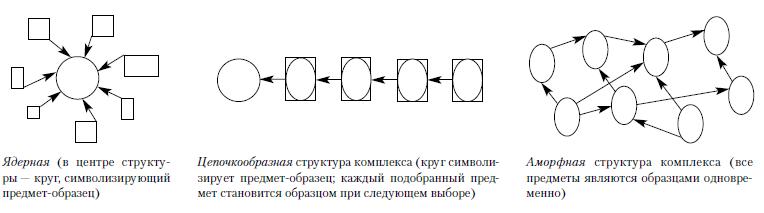 Л. С. Выготский выделил пять типов комплексов.Первый тип — ассоциативный комплекс. Структура этого комплекса заключается в том, что он имеет ядро в виде любого предмета, затем к этому ядру подбираются другие предметы, имеющие ассоциативную связь с любым из признаков, имеют такой же цвет, форму, размер и т. Д. Любая ассоциативная связь между ядром комплекса и его элементом может послужить основанием для объединения предметов в ассоциативный комплекс. Кроме связи с ядром комплекса, его элементы между собой ничем не связаны. Промежуточные слова, определяющие понятие многочисленны и разнообразны.Второй тип комплекса — комплекс-коллекция. Принцип, лежащий в его основе, сходен с принципом составления коллекции. Подбор предметов в комплексе-коллекции осуществляется в соответствии с принципом взаимного дополнения по тому или иному параметру. Отличие этого типа комплекса от ассоциативного заключается в том, что в коллекцию не попадут дважды предметы, обладающие одним значением признака. Здесь четко выдерживается принцип ассоциации по контрасту. Комплекс-коллекция чаще всего встречается не в чистом виде, а в соединении с ассоциативным комплексом. Ассоциативный принцип реализуется здесь не в подборе предметов, а в подмене одного основания коллекции другим, т. Е. в соскальзывании с одного обобщенного признака на другой. Третий тип — цепной комплекс. Этот тип комплексного мышления характеризуется тем, что функция образца и принцип отбора предметов сдвигаются от предмета к предмету как бы по цепочке, которой оказываются связанными как различные параметры (цвет, форма, величина и т. Д.), так и их конкретные значения (зеленый, синий, квадрат, треугольник и т. Д.). В экспериментальных условиях это проявляется таким образом: сначала к образцу подбирается предмет по какому-либо ассоциативному отношению, затем уже этот подобранный предмет (или один из группы таких предметов) становится образцом, следующий предмет подбирается по другой ассоциативной связи и к другому признаку этого нового образца. Однако уже из этого примера ясно, что переход совершается не только от признака к признаку, что может произойти и на основании рассмотрения одного предмета, но и от предмета к предмету. В сущности, именно в этом заключается основное отличие цепного комплекса от ассоциативного. Цепной комплекс не имеет центра, каждое его звено равноправно в этом отношении и связано с последующим и предыдущим. Кроме того, Л. С. Выготский подчеркивает, что характер связи в этих случаях может быть различным.Четвертый тип комплекса — диффузный — представляет собой следующую фазу в развитии комплексного мышления. Главная особенность этого типа объединения заключается в том, что в его основу кладется диффузный, размытый признак. Анализируя описания и примеры, приведенные Л.С. Выготским для этого вида комплексного мышления, мы приходим к выводу, что под диффузным признаком понимается некий единый обобщенный признак, например форма, или цвет, или величина, но имеющий размытое значение. Это проявляется в том, что конкретные значения какого-либо признака, например основные формы, представленные в материале, переходят друг в друга, будучи связанными все теми же ассоциативными связями: ребенок подбирает к образцу — треугольнику — сначала другие треугольники, затем трапеции, шестиугольники, квадраты, полуокружности, круги. Далее Л. С. Выготский указывает: «Так же как здесь разливается и становится неопределенной форма, взятая в качестве основного признака, так же иногда сливаются цвета, когда в основу комплекса кладется диффузный признак цвета. Ребенок подбирает вслед за желтыми предметами зеленые, к зеленым — синие, к синим — черные» Если в примере с формой можно усмотреть предметные связи для взаимопереходов различных значений признака (по сути, эти связи базируются на фактическом сходстве соседствующих форм), то в том, что касается цвета, основания переходов значительно более произвольны. Касаясь даже чисто физических характеристик, мы можем сказать, что зеленый цвет похож на желтый ничуть не больше, чем красный, не говоря уже о том, что, как показывают многочисленные исследования, восприятие цвета определяется не только и не столько физическими характеристиками, сколько множеством других факторов. Строго говоря, то же самое относится и к форме. Все это приводит нас к предположению, что в основе описанного Л. С. Выготским диффузного комплекса могут лежать не только отношения сходства, но и любые ассоциативные связи, так же, как и в других видах комплексов. Кроме того, мы видим, что функция образца также перемещается с предмета на предмет, поскольку каждый последующий предмет, по описанию Л. С. Выготского, подбирается к предыдущему, а не к изначальному образцу. Отличие диффузного комплекса от цепного заключается только в том, что, судя по всему, значение слова здесь изменяется не по признакам, а внутри одного признака, положенного в основу объединения. Структура же класса остается прежней, т. е. цепочкообразной.Наконец, последний тип комплекса, особая фаза в процессе развития значения слова — псевдопонятие. Л. С. Выготский характеризует псевдопонятие как переходную форму от комплексного мышления к понятийному, поскольку по внешнему виду оно напоминает понятие, но внутренний механизм обобщения базируется на выделении фактических, а не логических отношений между предметами. Таким образом, в соответствии с основным критерием Л. С. Выготского по различению комплексов и понятий, псевдопонятие представляет собой комплекс. В основу образования псевдопонятия кладется единый признак, например форма, с единым значением, например, выбираются все треугольники, но этот признак и это значение не вычленяются в качестве идеи, абстракции. Анализируя роль псевдопонятий в развитии значения слова и в реальной жизни ребенка, Л. С. Выготский отмечает, что именно с помощью псевдопонятий осуществляется речевое взаимопонимание между партнерами по коммуникации (в частности, между ребенком и взрослым) в тех случаях, когда один из них находится на стадии комплексного мышления, а второй мыслит понятиями. Комплексное мышление, как отмечает Л. С. Выготский, характерно для детей определенного возраста, для представителей традициональных культур, при шизофрении оно обнаруживается и у взрослых. В качестве основной особенности мышления в комплексах Л. С. Выготский указывает совпадение в предметной отнесенности комплексов и понятий при различии значений. Заметим, что эта характеристика относится не только к псевдопонятиям, но и ко всем видам комплексов: «Подытоживая главнейший результат наших исследований, мы говорили, что ребенок мыслит в качестве значения слова то же, что и взрослый (те же предметы), благодаря чему возможно понимание между ними, но мыслит то же самое содержание иначе, иным способом, с помощью иных интеллектуальных операций.»[9,-][10,-]1.2. Возрастные особенности младшего подросткаВ возрасте 10-12 лет ребенок становится младшим подростком. Этот возрастной период наступает после детства. В это время ребенок переживает сразу два кризиса: возрастной и образовательный. Возрастной кризис – переход от детского возраста к подростковому: - он характеризуется началом полового созревания; - формируются сложные формы мыслительной деятельности, абстрактное и теоретическое мышление, гендерные особенности мышления; - развиваются творческие способности; - формируется новый уровень самосознания, пробуждается интерес к себе. Появляется чувство взрослости Дети меняют отношение к себе, требуют, чтобы и со стороны к ним относились как к взрослым; - происходит становление основ социального самосознания, это переход от детства к взрослой ответственности;- развитие ребенка противоречиво. В поведении появляются черты протеста, отстаивание своих интересов, возрастает самостоятельность, усложняются отношения с миром взрослых. Формируются общественно-значимые мотивы деятельности; - основной ведущей деятельностью остается общение со сверстниками. Происходит переориентация  общения с родителей и учителей на сверстников; - появляются навыки социального взаимодействия: чувство солидарности, эмоционального благополучия, самоуважения.   Образовательный кризис связан с переходом с начальной на основную ступень общего  образования:- в 5 классе появляются разные учителя, общение с которыми по объективным причинам уже, чем с классным руководителем;- осуществляется переход на кабинетную систему, наблюдается «феномен беспризорности» подростков в школьном здании;-  в выпускном классе младшей школы дети ощущали себя самыми взрослыми, умными, а в 5 классе оказались самыми маленькими, несамостоятельными, недостаточно образованными  при желании быть взрослыми;-  в средней школе меняется методика обучения с задач развития познавательной сферы  личности ученика на задачи освоения школьником больших объемов систематизированной научной информации по каждому предмету;Возрастные изменения могут накладываться, усиливать друг друга и вести к негативным последствиям:- младший подросток оказывается в стрессовой ситуации, причину которой трудно выявить;- происходит отчуждение ребенка от родителей и учителей;- снижается ценность школы и образования;- падает авторитет старших как носителей социальных норм;- влияние социально-информационной среды (Интернет, телевидение, компьютерные игры, кино), которое может оттеснять на второй план семью и школу;- виртуальная реальность компьютерных игр может не только дополнять реальную жизнь, но и подчинять внимание ребенка, вытеснять объективную реальность, подменять ценности, игнорировать моральные нормы;-  виртуальные игры  вытесняют реальные традиционные  игры, обучающие  общественным правилам, развивающим коммуникативные способности. [ 15,с.8-9] [3,247-284] [20,50-73] [22,78-200]  Желание понять себя приводит к  формированию подростковой субкультуры со своими ценностями и нравственной оценкой, на которой стоит остановиться подробнее и которая может оказывать на ребенка положительное и отрицательное воздействие. Детская субкультура — это особая система бытующих в детской среде представлений о мире, ценностях, своего рода культура в культуре, живущая по специфическим и самобытным законам, хотя и "встроенная" в общее культурное целое. В широком значении — это все, что создано в человеческом обществе для детей и детьми; в более узком — смысловое пространство ценностей, установок, способов деятельности и форм общения, осуществляемых в детских сообществах в той или иной конкретно-исторической ситуации развития. В общечеловеческой культуре детская субкультура занимает подчиненное место и вместе с тем обладает относительной автономией, поскольку в любом обществе дети имеют свой язык, различные формы взаимодействия, свои моральные регуляторы поведения, весьма устойчивые для каждого возрастного уровня и развивающиеся в значительной степени независимо от взрослых.Детская субкультура регулирует отношения внутри своей возрастной  группы. К положительному влиянию детской субкультуры можно отнести формирование коммуникативных навыков, нахождение своего места в группе, формировать свою систему ценностей, удовлетворяя потребности в признании, завоевании личностного статуса, отличного от формального статуса ребенка в семье. Детская группа – это общение равного с равными, это защита от мира взрослых,  площадка для самореализации. Развивающее влияние оказывает детское коллекционирование, любовь к тайникам и секретам. Оно призвано удовлетворять потребность в познании мира и утверждению себя  через предметный мир.Детская субкультура – это словотворчество, свой язык, придумывание прозвищ.С помощью дразнилок и обзывалок, юмора, страшилок воспитываются необходимые качества, высмеиваются ябедничество, жадность и другие недостатки, отрабатывается словесная самозащита, тренируется эмоциональная устойчивость. Вместе с тем это может травмировать  младшего подростка с неокрепшей психикой. Смеховая культура в группе часто выражается в сочинении стихов наоборот, популярны смешные переделки известных стихов. В этом выражается также дистанцирование от мира взрослых.Детское общение носит, прежде всего, развлекательно-рекреативную направленность, организует досуг. Ведущей деятельностью является игра. Она носит социализирующий характер. В ней дети осваивают роли и правила, роли могут меняться. Часто, особенно для мальчиков, это осваивание запрещенных взрослыми территорий (чердаков, свалок, заброшенных домов). Младшие подростки рекламируют в свой среде игры, фильмы, телепередачи, таким образом, распространяя массовую культуру, часто западного образца, потребительство.  Имеет место вытеснение устного народного творчества. Часто группа давит своими стереотипами, не давая развиваться индивидуальным интересам.Отрицательно сказывается на младших подростках то, то общение в такой группе происходит вне учреждений культуры  и во вненациональной среде.В группе младших подростков складываются свои эстетические предпочтенияДуховная жизнь младшего подростка приобретает все большую интимность, становится скрытой от взрослых.Сознание младших подростков обладает мифологичностью, каждый ребенок естественно религиозен. В среде младших школьников бытуют различные «языческие» рассказы о колдовстве, нечистой силе и предметах-вредителях и охраняющих амулетах и действиях. В ходе работы с младшими подростками необходимо использовать различные формы деятельности, которые соответствуют их возрастным особенностям. В литературе  предлагаются:- презентации жизни детской группы ("Новогодние фантазии", "Как мы играем", "В гостях у сказки" и др.), презентации личных  и семейных коллекций;- организация выставок: персональных ("Мои увлечения" и др.), тематических ("Семейные увлечения", "Моя любимая книга"). Эта форма работы направлена на трансляцию ребенком собственного внутреннего мира и осознание значимости личности, а также дает возможность представить ребенку ценности культуры на основе принципа вариативности;- проведение праздничных событий и игровых тематических проектов ("Ярмарка современной игрушки", конкурс "Антимода", организация работы по изданию детского журнала, фотоателье). Через эти формы работы обеспечивается накопление опыта социальных взаимодействий, развитие групповой сплоченности и эмоционального сближения детей друг с другом; совместные праздники детей и родителей.Важно создать условия для гуманизации отношений между детьми и родителями, для поддержания веры ребенка в себя, свои силы, его желания "быть хорошим".Изначально совместная деятельность детей не отделялась от деятельности  взрослых (трудовой, бытовой, ритуальной). В дальнейшем учебная деятельность в школе нарушила традиции.  Она только внешне осталась совместной, но по сути  приобрела индивидуальный характер. Ученики должны решать учебные задачи самостоятельно. Учебная деятельность (в том числе помощь учителя, одноклассников, родителей)  строго регламентируется.  Запрещены  контакты между детьми, подсказки во время занятий. Разрешались они лишь во внеучебной деятельности.В настоящее время большая часть различных видов совместной деятельности в группах детей и подростков является регламентированной. Регламентированная деятельность — подчинение детей социальным требованиям и контролю со стороны взрослых. Все виды регламентированной совместной деятельности в значительной степени задаются, контролируются и оцениваются взрослыми, которые определяют порядок деятельности, ее цели и организацию. Со временем регламентируемость ослабевает, дети находят возможность проявлять себя и в нерегламентированных видах совместной деятельности.Частично регламентированной совместной деятельностью является игровая деятельность, прежде всего - ролевая игра, игры с правилами, групповые соревновательные игры. В них дети определяют  содержание, осуществляют функции контроля и руководства. Вмешательство взрослых с целью контроля может разрушить игру. Напротив, взрослый, которого дети принимают в игру, может ее развить и обогатить.Нерегламентированной совместной деятельностью является  организация сферы досуга и общения самими детьми. Это группы по интересам (группы любителей рок-музыки, самодеятельные вокально-инструментальные группы, группы  технического творчества, литературно-театральные студии и пр.)В таких группах совместная деятельность может приобретать асоциальную, а порой антисоциальную направленность, так как  здесь ослаблен социальный контроль. Чтобы избежать этого, необходимо формировать детские группы с заранее заданными целями, атрибутами, отношениями, учитывающие возрастные потребности детей. Есть особенности восприятия музейных ценностей на разных этапах возрастного развития. Для дошкольников и младших школьников характерен интерес к предметному миру. Познание мира происходит через накопление чувственных впечатлений от окружающих ребенка предметов. Дети стремятся не только увидеть,  потрогать предметы, а малыши хотят попробовать их на вкус. Музей способен обогатить  детей впечатлениями от новых для детей предметов. Это расширяет кругозор ребенка, его представления о мире. Дети, не обладая способностью к абстрактному мышлению, в то же время восприимчивы к конкретике, проявляют интерес к детальному рассмотрению предмета.Для младшего школьника и младшего подростка характерна потребность в коллекционировании. Таким образом, «Музей интересных коллекций» созданный в МОУ СШ №66 г. Ярославля соответствует возрастным особенностям детей начальной школы и младших подростков1.3  Возможности средств школьной библиотеки для формированиядуховно-нравственных понятий у младших подростковК средствам библиотеки можно отнести и рассматривать в данной работе:	-книжную выставку:-работу с книжной выставкой;-поисковую (собирательскую) деятельность:-библиотечное занятие;-библиотечный проект;Они связаны между собой и взаимно влияют друг на друга, поэтому являются необходимыми условиями для духовно-нравственного развития младших подростков, формирования предпонятий у младших подростков.Рассмотрим, как средства школьной школьного информационно-библиотечного центра при использовании музейной педагогики решают задачи формирования духовно-нравственных понятий у младших подростков, а также рассмотреть возможности школьной библиотеки на примере работы библиотеки МОУ «Средняя школа №66» г. Ярославля.[45,-]1.4 Книжная выставка в библиотеке	Выставка – один из основных методов пропаганды книги. - Главной на выставке является книга и другие документы, что достигается использованием разворотов, подставок, контрастов и другими художественными приемами.-Среди отличительных преимуществ  выставки можно отметить наглядность. Вместе с книгой традиционно на выставке используют иллюстрации. Таким образом, чтобы привлечь внимание читателя к выставке, нужно сделать ее ярче, интереснее, непривычнее. - Выставка должна заставлять думать, вызывать эмоции и желание взять представленную книгу. - Внимание можно привлечь, используя различный шрифт для заголовков, разделов и цитат. Цитаты должны иметь ссылки- Выставку можно дополнить предметами, моделями, картинами, поделками, конструкциями по тематике выставки.- Информация должна быть проверена, логична	Подготовка к выставке состоит из следующих этапов: 1) выбор актуальной и интересующей читателя темы; 2) определение читательской аудитории (например, в выставке для детей используются игровые моменты); 3) отбор документов; 4) определение структуры выставки и ее формы и вида (выставка-викторина, выставка одной книги и др.); 5) Выбор заголовка (привлекательность, емкость, краткость), название разделов, подбор цитат, иллюстраций, разделов; 6) художественное оформление (композиция, визуальные центры, передний и задний планы, симметрия и асимметрия, цветовое решение, чувство меры, акценты на книге), создание макета; 7) Использование раздаточной продукции (закладки, визитки, памятки, буклеты, пригласительные билеты) и доступность ее размещения; 8) размещение выставки (в витринах, на стеллажах, столах, на стендах, нишах окон  или дверей; 9) реклама выставки (внешняя и внутренняя) с помощью объявлений, устных сообщений, листовок, информации на сайте и т.д.; 10) анализ эффективности выставки через расчет коэффициента эффективности  (он равен:  «число книговыдачи»  делённое на число представленной литературы), опрос читателей, анализ этапов работы.Выделяют следующие виды книжных выставок: 1) выставки новых поступлений (книги размещаются соответственно таблице ББК); 2) выставки по актуальным темам и проблемам; 3) персональные выставки (представлены разделы биографии, творчества и произведений); 4)  жанровые выставки (представить интересные факты в развитии жанра, различными видами и разделами жанра); 5) выставки к знаменательным и памятным датам.	Разнообразие и привлекательность выставке придают различные ее формы: 1) выставка одной книги, которая может содержать информацию об авторе, процессе создания, прообразах героев, иллюстрации разных художников, кадры из фильмов, разные издания книги; 2) выставка забытых книг (роль этих выставок велика в предложении книг духовно-нравственного содержания писателей-классиков детской литературы); 3) экспресс-выставка (оперативная форма представления актуальной статьи или книги, отзывы о ней); 4) выставка-экспозиция – объединение библиотечной и музейной выставки с использованием предметов; 5) выставка-инсталляция с использованием предметов интерьера, драпировок, природных материалов, игрушек, которая может предполагать действие читателя; 6) выставка-сюрприз, где используется принцип лотереи, упаковки, которая скрывает название книги; 7) интерактивные выставки (игровые, диалоговые или обмен мнениями в разных формах, выставки, подготовленные читателями, выставки-исследования), которые предполагают организацию деятельности посетителей, викторины, разгадывание загадок, решение кроссвордов, участие в конкурсах, организация провокаций (нахождение ошибок). Интересны выставки, содержащие ответы на вопросы читателей, их отзывы и рекомендации о прочитанных книгах; 8) электронные выставки (в форме презентации, видео, с использованием эффектов с игровыми моментами), которые позволяют охватить большое количество читателей, мобильны, красочны, могут содержать не только визуальные материалы, но и быть положены на музыку, популярны среди детей, малозатратны; 8) стихийные выставки по принципу книжных тематических полок, создающих ощущение свободного выбора. 	Таким образом, в работе библиотеки должны использоваться различные виды и формы выставок. Вместе с тем, так как зоной обслуживания библиотеки является школьный музей, имеются дополнительные возможности для использования такой формы как выставка-экспозиция. Так же, принимая во внимание возраст читателей, актуально использовать интерактивные выставки. (ГБУК РЕСПУБЛИКИ ХАКАСИЯ «ХАКАССКАЯ РЕСПУБЛИКАНСКАЯ ДЕТСКАЯ БИБЛИОТЕКА»http://xn----7sbab3bbulzjlg7dvg.xn--p1ai/kollegam/metodicheskie-rekomendatsii/knizhnaya-vystavka-v-biblioteke-vidy-i-formy-poryadok-razrabotki-i-oformleniya; Библиотечная выставка: какой ей быть?! Сборник методических материалов http://www.apatitylibr.ru/dl/metod_consult/bibl_vystavka.pdf)	Традиционным средством  музейной педагогики является экскурсия. Как можно использовать экскурсию в библиотеке? В музее она основана на коллективном осмотре экспозиции или ее частей под руководством экскурсовода по заранее намеченной теме и маршруту. Особенностью музейной экскурсии  является сочетание показа и рассказа при главенствующей роли зрительного восприятия. В настоящее время музеи выходят за рамки традиций, проводятся экскурсии-исследования, экскурсии-беседы, экскурсии-игры и другие. Используются интерактивные методы, заставляющие посетителя вступить в действие. В каждом музее есть обзорные и тематические экскурсии,  соответствующие его содержанию. 	В библиотеке аналогом экскурсии является книжная выставка. Конечно, выставка отличается от экспозиции прежде всего тем, что она меньше, не позволяет двигаться по маршруту. Но провести беседу у выставки, игру или организовать другую учебную деятельность можно и нужно. Это позволит выставке работать более продуктивно, обратит внимание читателей на нужные смыслы и ценности с помощью комментариев и организованной деятельности, заставит ребенка быть активным.  В данном случае музейные и библиотечные технологии могут использоваться вместе и в библиотеке и в музее. Любят дети Деда Мороза и Снегурочку, сказки о сказочных человечках гномах. Вот вам экскурсия по коллекции елочных игрушек в музее. Она задевает эмоциональный мир ребенка, добавляет, сообщает новое содержание, обогащает духовно-нравственное понятие. Создана эта экскурсия по сказке «Снегурочка» А.Островского, с использованием европейских сказок и легенд о гномах. В помещении библиотеки традиционно проходит выставка, посвященная сказкам Ш.Перро с использованием коллекции конфетных оберток с заданиями по ним. Ту же экскурсию по творчеству А. Островского можно трансформировать и в библиотечную выставку с использованием елочных игрушек (до создания музея она существовала в таком виде).		Компьютерные технологии дают возможность расширить перечень выставок, так как становится доступно показать выставку, используя компьютер или телевизор в фойе, на классном часе, засняв нужные предметы, книги, иллюстрации и сопроводив изображение  звуковым комментарием.	Зрительное восприятие, творческая активность, коллективность, тематичность, артистичность, переживание эмоций, сочетание показа и рассказа, воспитание культуры видеть, общение, ролевое общение, адресность, дифференцированный подход, вопросно-ответный метод, такая работа с выставкой может служить первым этапом в работе над формированием нравственных ценностей и понятий. Она расширяет кругозор, таким образом, наполняя нравственную ценность или понятие смыслом. 1.5 Библиотечное занятиеБиблиотечное занятие предоставляет огромное поле деятельности и выбора. Это не урок. По теории Выготского, выставки для формирования ценности не достаточно. Продолжить  работу необходимо на музейном занятии, а это требует создания библиотечно-педагогических программ. Возможно создание библиотечно-музейных программ в школе, где будут сочетаться и соседствовать библиотечные и музейные технологии. В детских библиотеках города существуют свои программы, в музеях так же, но музеи в настоящее время не придерживаются школоцентричной модели и не ставят цель удовлетворять все потребности школы, библиотеки так же имеют свои цели и интересы. Кроме того они не всегда взаимосвязаны. Таким образом, ничто не мешает в рамках школы создавать свои библиотечно-музейные программы. 		В проведении занятий в библиотеке используются различные технологии. Широко используется сказко-терапия. Различные виды творчества применяются в целях лучшего осмысления поднимаемой темы, развития творческих  способностей личности, [4,с.12-13]знакомства с духовными и художественными ценностями. Символы веры, православия рассматриваются через  культурологический подход.[25, с.32-35 ]	Как в музее, так и в библиотеке увеличилось количество развлекательных мероприятий, так как современный посетитель не откликается на традиционные формы работы. Напряженность современной жизни, рыночная экономика требуют уделять большое внимание привлекательности библиотеки и музея. В то же время, развлечения не являются самоцелью, а средством к передаче ценностей. [16, с.28-33]	В школе актуальны детские программы. Федеральный государственный стандарт ориентирует музей и библиотеку на организацию внеурочной деятельности школьников. В библиотеке МОУ «Средней школе №66» г. Ярославля программы внеурочной деятельности созданы для обучающихся начальной школы и представлены клубом «За страницами истории» (4 года обучения), где половина занятий в течение года являются библиотечными, а вторая половина музейными. Для 3-6 классов существуют внеурочные занятия по краеведению, где дети 3-4 класса знакомятся с историческим краеведением, 5 класс изучает природу края, программа 6 класса посвящена литературному краеведению. Если проведение  экскурсий отвечает желаниям и эпизодическим запросам посетителей, то программа отличается системностью. Для начальной школы на базе музея действует программа «Активисты школьного музея», где традиционными являются занятия по православной культуре, знакомство с Библией, ее иллюстрирование, участие в олимпиаде по православной  культуре, что так же требует чтения разных источников. Есть занятия по созданию иллюстраций к произведениям писателей-юбиляров (группа экспозиционеров). Формы и методы занятий разнообразны и не ограничиваются экскурсионными.	В школу пришли новые мультимедийные технологии. Спектр использования компьютерной техники разнообразен от рекламы до создания фильмов, сайтов, виртуальных выставок, онлайн-игр и мероприятий, использования социальных сетей. [50,c.46-49]  [ 51,с.50-53 ]  [13, с.22-25 ]  [ 30,с.26-29 ] [6 ] [7] [36 ] [ 37] 	В школьной библиотеке также можно широко использовать мультимедийные технологии, есть опыты проведения онлайн-мероприятий (участие в российской онлайн-конференции, проведение онлайн-мероприятия для родителей). Создавая благоприятные, комфортные условия в школьном информационном центре, мы пытаемся использовать фонды библиотеки ЛитРес.	Другие технологии так же используются в школьном информационном центре. Поисковая деятельность, научно-исследовательская и информационная деятельность работают здесь как технологии работы с читателями.	Если рассмотреть библиотечное занятие в плане формирования духовно-нравственных понятий у подростков в комплексе с вышеперечисленными средствами, то оно может играть роль дальнейшей работы с духовно-нравственными ценностями, понятиями, подведения итогов, а по Выготскому соответствовать этапу расчленения, анализа, абстракции, т.е образованию псевдопонятий и появлению суждений.1.6. Поисковая (собирательская) работа	В государственном музее собирательством, поисковой работой  занимаются сотрудники музея. Чем хорош музей школьный? Здесь все делают дети. Они решают, какую коллекцию собирать (школьный музей называется «Музей интересных коллекций»). Таким образом, обеспечивается доступность деятельности. Елочные игрушки, новогодние открытки, школьные принадлежности, конфетные обертки, монеты мелкого достоинства – такие коллекции есть в музее. Но чтобы собирать, надо много узнать, поиск напоминает приключенческий роман, надо понимать, что такое ценность, надо уметь сравнивать, а собрав, хочется показать одноклассникам, обменяться предметами и еще очень много сделать. Собирать можно не только предметы музейного значения. Собирать можно информацию. А это новые виды деятельности: поиск в книге, интервью, опрос, поиск в Интернет, поиск на берегу рек окаменелостей, поиск по карте, поиск документов. Все это доступно младшему подростку, и школьникам постарше. Это соответствует практико-ориентированному мышлению младшего подростка, его расширяющейся мотивации к разным видам деятельности, развитию интересов. Эта разнообразная деятельность в системе образования понятий Л.С.Выготского может соответствовать стадии образования комплексов. Коллекцию надо структурировать, находить связи, делить на части, изучать. Без библиотеки здесь не обойтись. По большому счету, школьный музей явился серьезным и долговременным проектом библиотеки.  Коллекции, когда-то собранные для библиотечных занятий, перекочевали на музейную экспозицию и стали постоянными, и разделить здесь библиотеку и музей, библиотечные технологии и музейные нельзя. Да и сами коллекции могут быть разными, например коллекция народных названий домов и других объектов г. Ярославля, или галерея литературных портретов ярославского края. 1.7 Библиотечный проектПроект – это система действий, включающая управленческо-методическую, продуктивно-творческую, организационно-правовую, финансово-экономическую составляющие, необходимые для реализации новшеств (превращения их, таким образом, в инновации (http://pm-notes.ru/project_definition).  Проектная деятельность - один из методов, направленный на выработку самостоятельных исследовательских умений, способствующий развитию творческих способностей и логического мышления, объединяющий знания, полученные в ходе учебного процесса и приобщающий к конкретным жизненно важным проблемам.Библиотечный, а в нашем случае и музейный проект – это завершение работы с коллекцией, собирательской работы. Это итог. Он может быть разный: - по доминирующей деятельности исследовательские, творческие, прикладные, информационные, приключенческие, игровые, ролевые;- по предметно-содержательной области монопроекты, межпредметные, надпредметные;- по характеру координации открытые и скрытые;- по количеству участников личностные, парные и групповые;- по продолжительности выполнения краткосрочные, средней срочности и долгосрочные;- по объекту проектирования, результату это может быть: анализ данных социологического опроса, атлас, бизнес –план, видеофильм, электронный журнал, мультимедийная презентация, письменный и устный отзыв, публикация, краткое справочное издание, серия иллюстраций, сказка, статья, сценарий праздника, виртуальная экскурсия, сборник сочинений, литературная игра, фотоальбом  и другие продукты.Защита проектов, праздник, экскурсия, творческий мастер класс, выставка. Это мониторинг деятельности. Проект – процесс и мониторинг усвоения ценностей, понятий, знаковость понятия. Выставка, работа над выставкой, поисковая (собирательская) деятельность могут выполнять свои цели и задачи, но если их объединить с целью формирования духовно-нравственных ценностей и, как показатель этого процесса, формирования понятий, то они будут являться составными частями одной цели, путем к ней, цельным проектом по формированию одной ценности, одного духовно-нравственного понятия, условиями этого формирования.  Этот путь трудно достижим при классно-урочной системе, но вполне подходит к деятельности  школьного информационно-библиотечного центра. В рамках государственных библиотек, музеев его осуществить трудно из-за масштабности и доли формальности работы, нерегулярности контактов с детьми.  Школьный информационно-библиотечный центр личностно  ориентирован, его работа удобна для создания программ, проектов.Библиотека должна быть готова обеспечить успешность осуществления этих этапов. Здесь должны быть необходимые технические средства (компьютер, сканер, принтер, проектор, экран, камера, планшет и др.). Должны быть созданы безопасные условия их использования, достигнут достаточный уровень компьютерной грамотности как обучающихся, так и руководителей проектной деятельностью. Разнообразие проектов должно быть обеспечено информацией (книгами, интернет-источниками, электронными книгами, адресами сайтов и др.), сформировано умение работать с ними. В библиотеке, как взрослый, так и обучающийся должны найти описание различных методов работы с информацией, форм представления проекта. Полезен в этой работе хорошо сформированный справочный раздел фонда библиотеки, каталоги и картотеки, рекомендательные списки литературы, а при недостатке литературы в фонде все средства хороши, от традиционного МБА, до электронных библиотек. При подготовке нового проекта, исследовательской работы может быть полезен банк методических разработок нужной тематики, до самих проектов. Обеспечить это разнообразие необходимых материалов, можно только будучи участником проектной деятельности, постоянно учась, как на курсах повышения квалификации, так и обмениваясь опытом с коллегами и занимаясь самообразованием.	Важными условиями эффективной деятельности информационно-библиотечного центра так же являются: сетевая форма взаимодействия социальных партнеров; ориентация на потребности пользователей; интеграция учебной и внеучебной деятельности; возрождение традиций систематического чтения обучающихся; взаимодействие с родителями, другими образовательными учреждениями, учреждениями дополнительного образования для обмена опытом. Глава II Содержание и результаты опытно-экспериментальногоисследования по формированию духовно-нравственныхпонятия «любовь» средствамишкольного информационно-библиотечного центра 2.1 Включение средств школьной библиотеки вформирование понятия «любовь»Работа над понятием проходила по разработанной схеме, соответствующей теории Л.С.Выгодского. Так как к основной школе в детском сознании наблюдается  размывание данного понятия, оно может связываться со сценами фильмов, плохим поведением женщин, была выбрана тема «любви», празднованием заимствованного с запада «Дня св. Валентина». Работа была связана с поиском материалов о русских традициях. Назывался проект «Как папа с мамой познакомились».Понятие «любовь» включает несколько смыслов.«1. Ἐρᾶν означает: направлять на объект всецелостное чувство, ради него чувствовать и воспринимать. Это значение постоянно для всех лексико-семантических вариантов. Если объектом являются личности, то ἐρᾶν может означать:Чувственную любовь, которая бывает недостойной, когда речь, например, идет о супружеской измене или когда все содержание чувства сводится к физическому сожительству.2) Высокую степень чувства, страстную любовь в более широком смысле.Когда речь идет о неживых предметах, ἐρᾶυ понятийно близко подходит к ἐπιθυμεῖν, так что с инфинитивом соответствует русск. желать.2. Φιλεῖν — глагол,  связанный со значением “свой”, “собственный”.Оно более всего соответствует русск. любить. Φιλεῖν означает внутреннюю склонность к лицу, также чувственную любовь. Главный оттенок значения этого глагола — склонность к лицу, проистекающая из внутренней общности, из личного общения. У Гомера есть значение “по-дружески поддерживать”, “дружески общаться с кем-либо”, “относится по-дружески”. После Гомера развилось значение “целовать”, так как это означает внешнее выражение задушевной общности или близости любящих или друзей. С добавлением αυτόν φιλεῖν приобретает значение себялюбия. Это слово применяется ко всякому виду любви к тем лицам, с которыми мы состоим в каких-либо близких отношениях и при том, по объяснению Аристотеля, ради и из-за них самих.Как чувство естественно развивающееся, φιλεῖν не имеет морального или моралистического оттенка. Этой любовью дурной человек может любить дурного, а хороший — хорошего. Здесь же — склонность или приверженность к какой-либо группе, партии, к государству, к народу в тех случаях, когда она не особенно глубока и искренна. Любить можно и предметы, которые нам милы или дороги, обладание которыми нам приятно. В этих случаях она не имеет морального смысла. Наиболее характерен для этого слова оттенок личной симпатии, внутренней склонности. 3. Στέργεῖν означает не страстную любовь или склонность, не порыв к объекту, который овладел нашим сердцем и является целью наших устремлений, а напротив, спокойное, постоянное, непрерывное чувство любящего, в силу которого он осознает объект любви как близко ему принадлежащий, тесно с ним связанный, и в этом признании обретает душевный мир. Такова любовь к родителям, жене или мужу, к детям, к ближайшим родственникам вообще, а затем к вождю, царю, отечеству. Это проявление душевная склонности, которая присуща человеку от природы; не расторгаемая в силу этой прирожденности даже злом, проистекающей не из общения с лицом, вещью (φιλεῖν) и не в результате страсти (ἐρᾶν). В силу этого имеет нравственную окраску. По этой же линии нерасторжимости, прирожденной эмоциональной связи возникает значение “довольствоваться, быть довольным, удовлетворяться”.  В некоторых случаях имеет смысл «смиряться с неизбежным” (часто по отношению к окружающим нас обстоятельствам и вещам).4.Ἀγαπᾶν  означает любовь, проистекающую из рассудочной оценки, поэтому не страстную, как ἐρᾶν, и не нежную любовь детей и родителей, как στέργεῖν. Глагол выражает слабейшую эмоцию, которая больше соответствует русскому ценить, чем любить, включает в себя понятие свободно избирающего объект направления воли (когда люди оценивают удовлетворяющие их обстоятельства). Человек отдает себе отчет в выборе, поэтому в этом случае чувство окрашивается морально. Таким образом, наиболее характерные черты четырех глаголов любви суть следующие:Ἐρᾶν относится к любви страстной, выражает преимущественно аффективную и чувственную ее сторону; страсть к вещам; с инфинитивом — “желать, жаждать”. Эмоция, безусловно носящая ярко выраженный личный характер.Στέργεῖν — непрерывное, внутреннее, нерасторжимое даже через зло чувство к лицам или сообществам, с которыми у субъекта существуют надличные, родовые, а из родовых — и общественные связи. Ἀγαπᾶν — “ценить”; чувство происходящее более из соответствующей оценки рассудка, оно не сильно и не нежно, а скорее суховато. В кругу значений ценить ⇒ сравнивать ⇒ выбирать подразумевает любовь как направление воли, определяемой рассудком». Это значение имеет моральную окраску, так как связано с выбором человека (https://www.pravmir.ru/lyubov )	Таким образом, в нашем случае представляют интерес только те значения, которые имеют отношение к морали. 	В священном писании идет речь о любви к Богу и любви к ближнему. В учебнике А.В.Кураева «Основы православной культуры отражено в уроках №11 «Заповеди», №12 «Милосердие и сострадание», №19 «Подвиг», №26 «Отношение христианина к природе», №27 «Христианская семья», №30 «Любовь и уважение к Отечеству». О понятии можно говорить на многих уроках, так как  все связано именем Спасителя. Таким образом, понятие «любовь»  отражено в учебнике достаточно полно.Далеко не все обучающиеся  выбирают модуль «Основы православной культуры». В учебниках Светской этики также присутствуют темы семьи, любви к Отечеству, дружбы, но они не так объединены. В данном случае важность понятия настолько велика, что обращение к нему лишним быть не может.Для работы с понятием по методике Л.С. Выготского в школьном музее было разработано 7 занятий, соответствующих (сопровождающих) стадии образования понятий у детей начальной школы. Методика была опробована в работе школьного музея на понятиях «благотворительность» и «любовь»). (Приложение 1)Накануне дети работали с выставкой «О сказочной любви», услышали о коллекции поцелуев, об истории одного экспоната школьного музея» (сердечке, вырезанном из бересты раненным воином), и получили задания найти разнообразные материалы по теме «любовь» для подготовки к празднику и оформления газеты.Структурирование собранных материаловПроведение опроса по классам «Как папа с мамой  познакомилась» (бабушка с дедушкой и др. истории любви)Оформление газетыРабота с газетой. Разгадывание загадок, ответы на вопросы, задание «расскажи товарищу»Игра «Как папа с мамой познакомились» в классах по командамВыступление с проектом «Как папа с мамой познакомились».Как папа с мамой познакомились Методическая разработка библиотечного занятия в 4-5 классе по теме«Любовь»Автор: Ярош Марина Николаевна, заведующая библиотекойМОУ «Средняя школа №66» г. Ярославля Обобщающий урок проводится в форме игры, может проходить фронтально или по командам. Рассчитан на средний возраст 5 кл. Задания могут быть использованы на уроках обществознания (тема), во внеурочной деятельности, на уроках ОРКСЭ, ОДНКНР. Содержание урока может адаптироваться для обучающихся разного уровня подготовки. С этой целью в методической разработке содержится больше конкурсов и заданий, чем необходимо для одного урока.Коммуникативные УУД – корректно и аргументированно излагать свою точку зрения;работа в парах (при выполнении одного из заданий или в группах при делении класса на команды);целенаправленно искать и использовать информационные ресурсы, необходимые для решения учебных и практических задач с помощью средств ИКТ (для выполнения проекта)Познавательные УУД- сравнивать и обобщать факты и явления;находить в тексте требуемую информацию, понимать целостный смысл текстаосуществлять взаимодействие с электронными поисковыми системами, словарями (для выполняющих проект);критически оценивать поступающую информацию.Регулятивные УУД – самостоятельно искать средства, ресурсы для решения достижения цели (выполнения проекта);составлять план выполнения проекта, проведения исследования.Личностные УУД – воспитание российской гражданской идентичности, языка, культуры своего народа на примере ценности любви;формирование осознанного, уважительного и доброжелательного отношения к другому человеку, культуре, религии, традициям, ценностям народов России и народов мира;формирование коммуникативной компетентности в общении и  сотрудничестве со сверстниками, детьми старшего и младшего возраста, взрослыми в процессе образовательной, общественно полезной, учебно-исследовательской, творческой и других видов деятельности;осознание значения семьи в жизни человека и общества, принятие ценности семейной жизни, уважительное и заботливое отношение к членам своей семьи.Цель: 1. Повторить, обобщить смыслы понятия «Любовь»;Конкретизировать тему урока на близких детям примерах Актуальность:- любовь занимает важное место в человеческих отношениях. Это понятие по-разному отразилось в нашей речи, так как отражает разные человеческие чувства.(предложить шестиклассникам составить словосочетания со словом «любовь»). Таким образом, любовь объединяет множество ценностей: любовь к Родине или патриотизм, любовь к Богу, к ближнему (христианская любовь), любовь к другу, подруге, семейные ценности (любовь к родителям и любовь юноши и девушки).Вы видите, что любовь охватывает разные отношения, лежит в основе разных ценностей. На сегодняшнем уроке перед нами будет стоять следующие задачи:- мы будем внимательно читать пословицы, русские народные сказки и рассказы, сравнивать, таким образом, потренируемся в применении одного из методов научного исследования;- мы будем играть, применяя к себе, полученную информацию, таким образом, лучше узнавая себя;- мы сделаем вывод, как понимали любовь в России и чем оно отличается от содержания этого понятия в других странах. Это уже относится к пониманию себя как народа, граждан России и называется словом «идентификация». Ход урока:Повторить понятие «Любовь»Вопросы детям:- Что такое любовь?- Что такое духовная жизнь? - Чтобы разговаривать на одном языке, давайте вспомним значение слов «идеал», «мораль», «нравственность», «ценности», «религия».Конкретизировать тему урока на примере ценности любви.А. Определение понятия «любовь»Любовь – это чувство, в основе которого лежит пожелание любимому всех благ, часто в ущерб себе. Б. Знакомство с историей праздника в Великобритании и США.Работа с текстом статьи. Смысловое чтение (выделение смысла каждого абзаца). Определение смысла праздника как «любовь к ближнему», в том числе и любовь юноши к девушке.В России есть своя история о святых покровителях влюбленных. Это история о св. Петре и Февронии Муромских. Памятник им есть в Ярославле. (Приложение 3)Конкурсы помогут узнать язык любви и отношение к нему у разных народов.Викторина  «Русские народные сказки о любви»- Какое самое верное средство расколдовывания своей невесты в русских народных сказках?  (поцелуй – целый, пожелание здоровья, целого; в западных сказках, пословицах и поговорках поцелуй упоминается реже, и он не обладает магической силой; кроме того, многие народы не целуются вообще, поцелуй регламентируется моралью)Запреты на поцелуи в различных странах
Поцелуй приносит удовольствие, наслаждение, это приятно. Однако в некоторых странах мира целоваться в общественных местах, значит нарушать закон и оскорблять окружающих людей. Хотя, помимо этого, есть еще и очень необычные запреты на поцелуи.В Новом Свете, в штате Коннектикут, мужчинам запрещено целовать своих женщин по воскресеньям. В штате Колорадо нельзя целовать спящую женщину. В Индиане и Калифорнии лобзание запрещено мужчинам, носящим усы. В Айове продолжительность поцелуя в общественном месте должна быть не более пяти минут. А в штате Южная Дакота влюбленные могут лобзаться на концертах, но не более трех минут.Но есть и действительно серьезные законы о поцелуях, нарушение которых приводит к различным штрафным санкциям и даже приравнивается к уголовным преступлениям. Так, например, в Индонезии целующиеся в общественном месте могут попасть в тюрьму на десять лет либо должны уплатить штраф, размером сто тысяч долларов.В Малайзии меры наказания за лобзание на людях куда менее жесткие, но они тоже есть – их размер – 75 долларов. Французы, как ни странно, тоже штрафуют своих граждан за поцелуи, но не во всех общественных местах, а только на железнодорожных путях.В Иране женщину, позволившую на людях поцеловать себя мужчине, назначают наказание в виде многочисленных ударов плетью. В ОАЭ запрещения на поцелуи тоже очень строгие. За лобзание на людях влюбленные могут попасть в тюрьму на десять дней, либо им может быть назначен штраф в довольно крупных размерах, так как по законам Объединенных Арабских Эмиратов, целующиеся нарушают общественную мораль.Запрет целоваться есть также в Италии. Считается, что мужчины, целующие руки, шею, щеки женщины в общественных местах, наносят им, таким образом, оскорбление. А поцелуй в губы приравнивается к насилию.Поэтому, прежде чем ехать отдыхать за границу с любимым человеком или в надежде встретить там свое счастье – вторую половинку, необходимо тщательно изучить жизнь граждан других государств, знать все их обычаи и традиции, а также запреты на поцелуи в различных странах.	http://ogate.ru/kak-tselovatsya/242-zaprety-na-potselui-v-razlichnykh-stranakh.html- Какое самое верное средство расколдовывания своего жениха в русских народных сказках? (слезы)- Какой предмет возвращает память забывчивому жениху в сказках? (кольцо в стакане с вином)- Почему даже злые колдуны и колдуньи никогда не пользовались любовными напитками, зельями? (они хотели, чтобы их любили по-настоящему)- Чем в сказках завоевывали молодцы любовь красных девушек? (помощью, спасением от опасности, умом, отгадыванием трудных загадок, решением трудных задач)- Чем красны девушки в сказках завоевывали любовь добрых молодцев? (скромностью, трудолюбием, добротой, умным советом, поддержкой в нужный момент)- Как знакомились парни и девушки в сказках? (просили водицы, выручали из трудных ситуаций, привлекали внимание скромностью, умом, мастерством)Игра «Угадай девочку»В сказках часто для того, чтобы влюбленные  не встретились, злые герои заколдовывали девушек, чтобы их не узнали. Надо было угадать, кто из многих девушек  твоя любимая. Встаньте на место сказочного героя и угадайте свою одноклассницу по голосу (по предмету) (мальчик садится на стул лицом к доске, а девочки произносят фразу не своим голосом).Конкурс «Пойми меня»В общении человеку помогает использование жестов. Часто они говорят больше, чем слова. Попробуйте выразить свои чувства жестами.4. Конкурс на совпадение ответов.(девочки и мальчики работают одновременно)- Роль мужчины в семье.- Поможешь ли ты дома по хозяйству?- Как ты относишься к вредным привычкам?- Кто глава в семье?(мальчики отвечают на вопрос письменно, девочки  угадывают ответы мальчиков)- Нужно ли дарить девушке подарки просто так, без повода?- Умеешь ли ты приготовить какое-нибудь блюдо?- Любишь ли ты смотреть фильмы про любовь?- Бывает ли любовь с первого взгляда?(угадывают мальчики)Конкурс может проходить по-другому. На презентации дети видят квадрат с номерами вопросов, на которые отвечают по выбору. Призы делаются парными (2 печенья, 2 наклейки, 2 конфеты и т.д.Третий вариант – вариант викторины.Конкурс «Угадай слово»Назови слово, которое лежит в основе одной из главных заповедей христиан  (Любовь)Закончи пословицу о любви- От любви до  (ненависти) один шаг.- Где любовь, там и  (бог).- Горы разрушаются от землетрясения, любовь и дружба разрушаются от (слова)- Мужчина любит глазами, женщина – (ушами).- С милым рай в (шалаше).- Насилу не быть (милу).- Чужого мужа полюбить – себя (погубить).Конкурс стихов и песен о любвиО любви сложено много песен и стихов. Вспомните несколько строчек.Конкурс «Испорченный телефон»Передай другому, не повторяясь в тексте слова «свадьба», «кольцо», «подарок», «письмо». И никогда не верь сплетням.Конкурс рассказов Подводятся итоги домашнего задания. Дети пишут рассказы на тему «Как папа с мамой познакомились» Конкурс «Кроме шуток»Многие сказки заканчиваются свадьбой. Говорится «по усам текло, в рот не попало». Но не всегда любовь приносит радость. Иногда, чтобы все удалось, необходимо пережить трудные моменты. Как в рассказе Сергея Георгиева «Митроша».В чем ошибка героини? Могла ли Анюта сохранить отношения с Митрошей?Сергей ГеоргиевМитрошаРассказЛишь однажды Митроша позвонил Анюте сам. Произошло это месяца два назад.	Анюта была дома, учила уроки. Вдруг зазвонил телефон. Девочка подняла трубку… и на нее сразу же раздался веселый, заливистый лай!	Дурацкими телефонными шутками в наше время никого не удивишь. Анюта уже хотела громко мяукнуть в ответ, но что-то остановило ее. Голос «собаки» с каждой секундой казался все более знакомым, неутомимость и старательность исполнителя просто поражали!	- Митроша, ты? – наконец спросила Анюта, впрочем, совершенно уверенная в своей правоте. Откуда взялась такая уверенность, девочка и сама не сумела бы ответить: за пять лет в одном классе они вряд ли десятком слов перебросились. Нужды не было. Тем более звонить по телефону! – Ты, Митроша?	Глупый лай испуганно оборвался, и в трубке раздались короткие гудки отбоя.	Анюта быстро отыскала в справочнике Митрошин номер и решительно начала крутить диск.	Митроша сразу снял трубку: понимал, что попался, и молчал. Анюта слышала, как Митроша напряженно дышал в трубку.	И она скомандовала:- Голос, Митроша!Митроша тяжко вздохнул и вдруг негромко, виновато и жалобно заскулил. «Ну, чисто щенок, не отличишь», - подумала Анюта.- Веселее, Митроша!В голосе Митроши появились уверенные, басовитые нотки, пару раз он, словно бы между прочим, рыкнулАнюта не выдержала и рассмеялась. И Митроша услышал в этом смехе и прощение себе, и даже одобрение.Вот так было в первый раз. А в школе ничего не изменилось. Митроша как прежде, сидел за одним столом с Катькой, лучшей Анютиной подругой. Тихий такой, незаметный. К Анюте за два месяца, прошедшие с того первого звонка, он, кажется, ни разу даже не повернулся.Но появилась между ними тайна, невидимая для других ниточка, тоненькая и туго натянутая.Нет-нет, да и набирала Анюта, когда была дома одна, Митрошин номер.И Митроша счастливо и охотно откликался.Он  не обижался на Анюту и даже не пробовал что-то изменить в их отношениях.Митроша никогда не был у нее дома, они ни разу не ходили вместе в кино, не катались на лыжах. Да  ничего этого и не требовалось!Была какая-то неповторимая прелесть в редких Анютиных звонках.А вот Катя, Митрошина соседка по парте и Анютина лучшая подруга, бывала у Анюты едва ли не каждый день. И не имела бы Катя к телефонной тайне вообще никакого отношения, если бы однажды ни к селу, ни к городу не ляпнула:- Ну, ты, Анюта, вообще!.. Прямо как мой Митроша!- Твой?! – поджала губы Анюта – Ты что, ему родственница?- Митроша – мой хвостик! – махнула рукой Катя. – Он вообще благодаря мне из класса в класс переползает. Точнее за мной.Это была совершенная чепуха, и Катя прекрасно понимала, что говорит чепуху, но остановиться не могла.- Он, если хочешь знать, для меня все сделает! Одно мое слово! – уверенно закончила она.- Вот как?! – прищурилась Анюта.Неведомый злой  бес толкнул ее под руку, Анюта схватила телефонную трубку и, думая лишь о том, как бы покрепче досадить зазнавшейся подружке, набрала знакомый номер.- Ты чего? – успела удивиться Катя.- Митроша, голос! – торжествующе скомандовала Анюта и сунула трубку Кате.Катины глаза округлились и полезли на лоб. Она прижала трубку к уху так, словно ее неожиданно вызвали на переговоры с Марсом. Из трубки несся захлебывающийся, счастливый визг щенка, которого приласкал нежно и беззаветно любимый хозяин. Голос Митроши  Катя не могла не узнать. - Ну, ты даешь, Митрофан! – придя в себя, произнесла Катя.Визг в трубке захлебнулся.- Ты даешь!.. – повторила Катя и положила трубку.И сразу же собралась домой. Анюта ее не удерживала.Едва за подругой закрылась  дверь, Анюта бросилась к телефону.Митроша трубку снял сразу.- Митроша! Митрошенька! Это я, Аня!  Митроша, ты слышишь? – закричала девочка.Трубка молчала. Там, в Митрошиной квартире, стояла чужая, непривычная тишина.Анюта нажала пальцем на рычаг и заплакала.Вычеркни лишнее, то, где нет любви:Немолодой школьный учитель, несколько лет назад с трудом пережил развод с любимой женой. Но жизнь поставила перед ним новое испытание – тяжело заболев, бывшая  жена оказалась не в состоянии заниматься детьми от второго брака. Простив обиду, он нашел в себе силы стать опорой и для нее, и для ее сыновей.Со своей родной мамой Слава познакомился в 13 лет. Мальчик всей душой  и сердцем потянулся к бросившей его женщине, поверил, что она вернулась в его жизнь навсегда. Но его надеждам не суждено было сбыться. Она снова исчезла из его жизни. Когда сын нашел ее, мать была пьяна и не узнала его.Оля прищемила дверью палец и расплакалась. Мама берет ее на руки и целует пальчик. Оля перестала плакать.Два года назад мама вышла замуж за дядю Юру. Серьезно зауважал я его после такого случая. Однажды они с мамой  с утра ушли по магазинам, а я смотрел телевизор, потом слушал музыку, потом решил попить чайку, включил наш электрический чайник. Тут позвонил мой друг Мишка, и мы пошли гулять… Вернулись часам к двум.  Иду мимо дома, смотрю, на балконе  стоит мама и кричит мне. Я бегу по лестнице, навстречу наша соседка: у вас, говорит, пожар. У меня коленки отнялись – чайник!Дядя Юра встретил меня в дверях, в квартире пахло залитыми, обгоревшими вещами. Дядя Юра обнял меня за плечи и сказал: «Старик, кухня выгорела почти полностью, мать в истерике, она думала, что ты здесь сгорел или задохнулся. Поэтому будь мужчиной». В следующий день и еще неделю у меня был только один  друг и родственник – он. Мама, когда смотрела на меня, начинала плакать. Через неделю мы с дядей Юрой купили краску и стали делать ремонт на кухне.На работе, да и соседи знают мужа как веселого, остроумного. Высокий, сильный, красивый. А вот дома… Приходит с работы – и на диван газеты читать, тут ужин подоспел, поужинали, включает телевизор, и так каждый день. Со всякими мужскими делами и разговорами сын идет ко мне («Мам, давай сделаем самолетик, у меня велосипед сломался»). Нет, наш папа не грубит, он просто говорит: «Я устал».Приложение 1Высказывания известных людей о любви за рубежомВ современном мире мужчина ответственен за каждую женщину.Не рассчитывайте на глупость женщин – в любви все женщины умны.Любовь – это не только чувство, это еще и искусство.Истинная слава для женщины – это заставить полюбить собственные недостатки. Любовь – поэзия чувств.     (Оноре де Бальзак)Любовь – быть глупцами, но вместе.    (Поль Валери)Любовь доводов не признает.     (Пауло Коэльо)Высказывания известных людей о любви в РоссииЛюбовь - восхитительный обман, на который человек соглашается добровольно.     (А.С.Пушкин)Нам всегда кажется, что нас любят за то, что мы хороши. А не догадываемся, что любят нас от того, что хороши те, кто нас любит.Любить – не значит смотреть друг на друга, любить – значит вместе смотреть в одном направлении.Ах, любовь. Любовь – это единственная вещь, которую мы можем подарить, и все же она у тебя остается.    (Л.Н.Толстой )Приложение 2Святой благоверный князь Петр (в иночестве Давид) и святая благоверная княгиня Феврония (в иночество Евфросиния) - русские православные святые, Муромские чудотворцы.История жизни святых князей Петра и Февронии — это история верности, преданности и настоящей любви, способной на жертву ради любимого человека.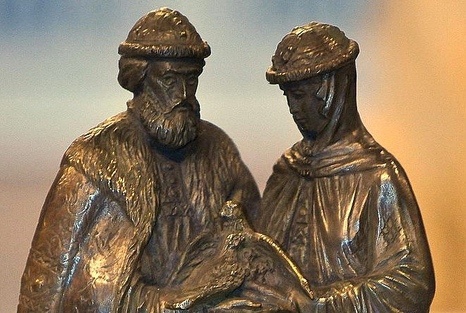 История любви этой супружеской пары подробно описана величайшим автором XVI века Ермолаем Еразмом в древнерусской «Повести о Петре и Февронии». Согласно «Повести», супруги княжили в Муроме в конце 12 - начале 13 веков, они жили счастливо и скончались в один день.Благоверный князь Петр был вторым сыном Муромского князя Юрия Владимировича. Он вступил на Муромский престол в 1203 году. За несколько лет до этого святой Петр заболел проказой - тело князя покрылось струпьями и язвами. Никто не мог исцелить Петра от тяжкой болезни. Со смирением перенося мучения, князь во всем предался Богу.В сонном видении князю было открыто, что его может исцелить дочь пчеловода благочестивая дева Феврония, крестьянка деревни Ласковой в Рязанской земле. Святой Петр послал в ту деревню своих людей.Феврония в качестве платы за лечение пожелала, чтобы князь женился на ней после исцеления. Петр пообещал жениться, но в душе слукавил, поскольку Феврония была простолюдинкой: "Ну как это можно - князю дочь древолаза взять себе в жены!". Феврония исцелила князя, но поскольку дочь пчеловода прозрела лукавство и гордость Петра, она велела ему оставить несмазанным один струп как свидетельство греха. Вскоре от этого струпа вся болезнь возобновилась, и князь со стыдом снова вернулся к Февронии. Феврония вновь вылечила Петра, и уже тогда он женился на ней.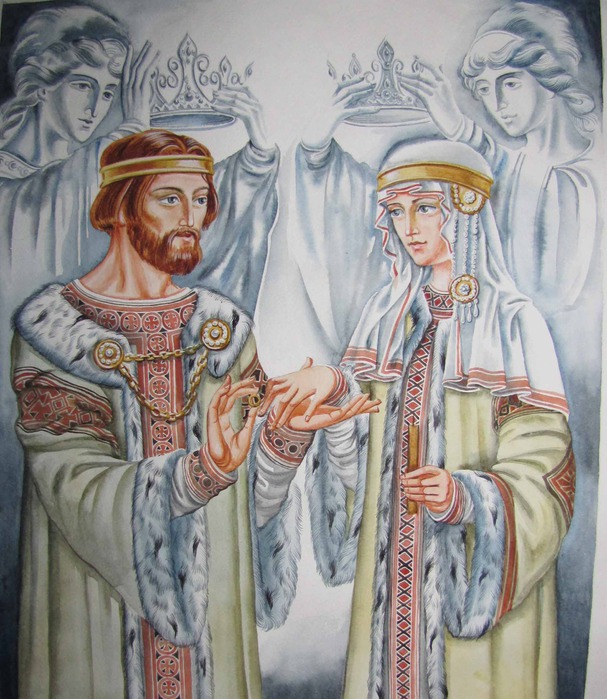 Пётр и ФевронияВместе с молодой княгиней Петр возвращается в Муром. Князь Петр полюбил Февронию за благочестие, мудрость и доброту. Святые супруги пронесли любовь друг ко другу через все испытания.После смерти брата Петр стал самодержцем в городе. Бояре уважали своего князя, но надменные боярские жены невзлюбили Февронию и, не желая иметь правительницей над собой крестьянку, подучивали своих мужей недоброму. Гордые бояре потребовали, чтобы князь отпустил свою супругу. Святой Петр отказался, и супругов изгнали. Они на лодке отплыли по Оке из родного города. Святая Феврония поддерживала и утешала святого Петра. Но вскоре город Муром постиг гнев Божий, и народ потребовал, чтобы князь вернулся вместе со святой Февронией. Приехали послы из Мурома, умоляя Петра вернуться на княжение. Бояре поссорились из-за власти, пролили кровь и теперь снова искали мира и спокойствия. Петр и Феврония со смирением возвратились в свой город и правили долго и счастливо, соблюдая все заповеди и наставления господние безупречно, молясь беспрестанно и милостыню творя всем людям, находившимся под их властью, как чадолюбивые отец и мать.Пётр и Феврония возвращаются в МуромСвятые супруги прославились благочестием и милосердием. Были ли у них дети - устное предание не донесло сведений об этом. Святости они достигли не многочадием, но взаимной любовью и хранением святости брака. Именно в этом - смысл и назначение его.Пётр и Феврония Муромские. Художник Александр ПростевКогда пришла старость, они приняли монашество с именами Давид и Евфросиния и умолили Бога, чтобы умереть им в одно время. Похоронить себя завещали вместе в специально приготовленном гробу с тонкой перегородкой посередине. Брачные обеты даже после пострига сохраняют для них свою силу, потому что они исполняют и последнее свое обещание друг другу — умереть одновременно.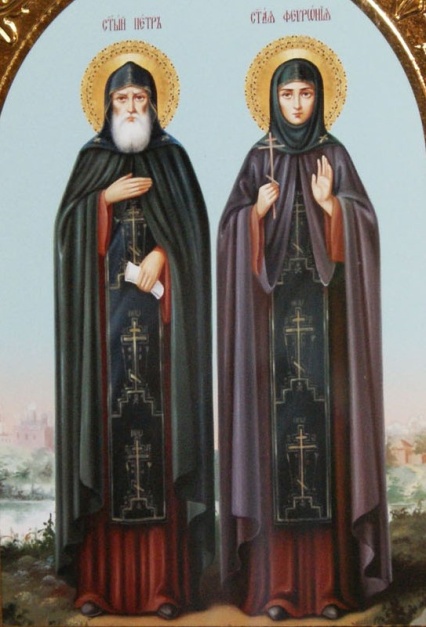 Скончались они в один день и час 25 июня 1228 года, каждый в своей келье. Люди сочли нечестивым хоронить в одном гробу монахов и посмели нарушить волю усопших. Дважды их тела разносили по разным храмам, но дважды они чудесным образом оказывались рядом. Так и похоронили святых супругов вместе в одном гробе около соборной церкви Рождества Пресвятой Богородицы. Так Господь прославил не только Своих святых, но и еще раз запечатлел святость и достоинство брака, обеты которого в данном случае оказались не ниже иноческих.Пётр и Феврония были канонизированы на церковном соборе 1547 года. Днём памяти святых является 25 июня (8 июля).Святые Петр и Феврония являются образцом христианского супружества. Своими молитвами они низводят Небесное благословение на вступающих в брак.Святые благоверные князья Петр и Феврония почитаются Церковью как покровители христианского брака. Именно им следует молиться о ниспослании в семью мира, об укреплении супружеских уз, о достижении семейного счастья. Они поставлены в один ряд с апостолами и мучениками и другими великими святыми. И удостоены они такого прославления “ради мужества и смирения”, проявленных ими в хранении заповедей Божиих в отношении брака. Значит каждый из тех, кто подвизается в христианском браке и следует их примеру, может быть поставлен в этот ряд и может стяжать венец, которого удостоились святые Петр и Феврония Муромские.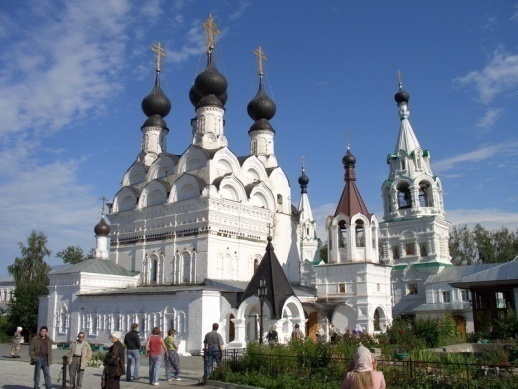 Свято-Троицкий монастырь в МуромеИх мощи находятся в г. Муроме в Троицком женском монастыре. День памяти Муромских чудотворцев в дореволюционные времена был одним их главных общегородских праздников. В этот день в Муроме проходила ярмарка, в город стекалось множество окрестных жителей. Можно по праву сказать, что мощи святых князей являлись общегородской святыней и главным православным символом города.Рака (гробница) с мощами святых Петра и ФевронииВ Москве находится чтимая икона святых князей Петра и Февронии с частицей мощей в храме Вознесения Господня на Большой Никитской ("Малое Вознесение"), где каждое воскресенье в 17.00 им служится акафист.В 2008 году при поддержке супруги российского президента Светланы Медведевой был учрежден новый праздник - День семьи, любви и верности, приходящийся на 8 июля – день памяти святых благоверных князей Петра и Февронии. Праздник этот является частью забытой традиции нашего народа. Раньше в этот день совершались помолвки, а уже после окончания Петрова поста пары венчались в церкви. Символом праздника стала простая и близкая каждому ромашка - как символ лета, тепла, уюта, чистоты и невинности.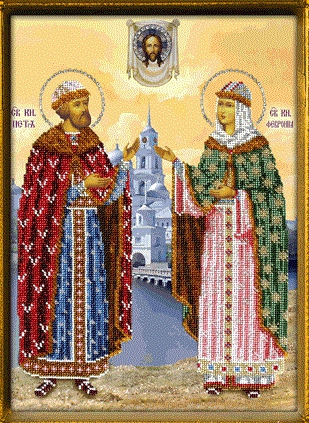 Храм Живоначальной Троицы на Воробьевых горахhttp://hram-troicy.prihod.ru/zhitie_svjatykh_razdel/view/id/1131909III ЗаключениеГипотеза исследования, основанная на предположении, что формирование духовно-нравственных понятий средствами библиотеки при использовании музейной педагогики педагогики в начальной школе окажет существенное влияние на развитие личности младшего школьника, окажет помощь в преподавании предметов ОРКСЭ и ОДНКНР, проведении классных часов подтвердилась.     - Исследование опиралось на систему теоретико-методических положений об образовании понятий у детей Л.С.Выготского;     - усвоенные духовно-нравственные понятия получили отражение в качестве характеристики ценностно-смысловой сфере личности и конкретизацию в образовательно-воспитательных задачах. Дети показали это в  активном участии в проводимых занятиях, выступлениях, выполнении заданий, участии в конкурсах. Более детально проверялось ранее в работе школьного музея с использованием литературной составляющей (на примере понятия «Благотворительность»). Точнее проверить результаты нельзя. Это  требует длительного наблюдения за поведенческими реакциями обучающихся;- в результате  этапов формирования понятий «любви» и «этикета» были сформированы предпонятия у детей. Значительно расширилось их содержание, о  чем говорят цифровые показатели итогового анкетирования.     - решение этих задач осуществлялось на принципах гуманистической и культурологической парадигм воспитания. Учитывались возрастные особенности младшего подростка.Проблема, цель, гипотеза определили конкретные задачи исследования:Была рассмотрена интеграция музейной педагогики в работу школьной библиотеки. Исследование осуществлялось на основании того, что музейная педагогика может быть использована в библиотеке как одна из инновационных технологий.Школьный библиотека располагает большим потенциалом. Сильна здесь коммуникативная составляющая. Имеется возможность работать, используя технологию сотрудничества, деятельностный подход. Работа школьной библиотеки располагает к созданию программ, осуществлению проектов духовно-нравственного содержания, в частности, формирования понятий.Применить  учение Л.С. Выготского в работе школьного информационно-библиотечного центра для формирования других духовно-нравственных понятий среди обучающихся начальной школы средствами библиотеки, используя средства музейной педагогики в комплексе. Процесс формирования духовно-нравственных понятий у младших подростков будет осуществляться более успешно при условии использования в комплексе таких средств библиотеки, как книжная выставка и работа с ней, поисковая (собирательская работа), библиотечное занятие, библиотечный проект;Книжная выставка способствует формированию конкретизации содержания духовно-нравственных понятий, наполняет понятие реальными впечатлениями (первичное знакомство с понятием)Работа с выставкой способствует формированию духовно-нравственных понятий посредством  наглядного воздействия, сочетающегося с рассказом (другими методами), конкретизирует содержание понятия.Поисковая (собирательская) деятельность активизирует деятельность учащихся (ступень комплексов) Библиотечное занятие – итог работы (расчленение, анализ, абстракция, образование суждений)Библиотечный проект – процесс и мониторинг усвоения понятий, знаковость понятияИспользование перечисленных средств  в комплексе для формирования духовно- нравственных понятий, духовно-нравственного развития детей позволяет поднять уровень сформированности понятий с уровня синкретов до предпонятий. Модель информационно-библиотечного центра, отвечающая, данным условиям – библиотека – центр проектной деятельности.Реализация модели может осуществляться посредством годового планирования или программ внеурочной деятельности. Для работы модели необходимо создать следующие условия. Библиотека должна быть готова обеспечить успешность осуществления этих этапов. В библиотеке, в школе должны иметься необходимые технические средства (компьютер, сканер, принтер, проектор, экран, камера, планшет и др.). Должны быть созданы безопасные условия их использования, достигнут достаточный уровень компьютерной грамотности как обучающихся, так и руководителей проектной деятельностью. Разнообразие проектов должно быть обеспечено информацией (книгами, интернет-источниками, электронными книгами, адресами сайтов и др.), сформировано умение работать с ними. В библиотеке, как взрослый, так и обучающийся должны найти описание различных методов работы с информацией, форм представления проекта. Полезен в этой работе хорошо сформированный справочный раздел фонда библиотеки, каталоги и картотеки, рекомендательные списки литературы, а при недостатке литературы в фонде все средства хороши, от традиционного МБА, до электронных библиотек. При подготовке нового проекта, исследовательской работы может быть полезен банк методических разработок нужной тематики, до самих проектов. Обеспечить это разнообразие необходимых материалов, можно только будучи участником проектной деятельности, постоянно учась, как на курсах повышения квалификации, так и обмениваясь опытом с коллегами и занимаясь самообразованием. Библиотека должна быть обособленной структурой, она должно являться значимой частью школьного информационно-библиотечного центра.Важными условиями эффективной деятельности информационно-библиотечного центра так же являются: сетевая форма взаимодействия социальных партнеров; ориентация на потребности пользователей; интеграция учебной и внеучебной деятельности; возрождение традиций систематического чтения обучающихся; взаимодействие с родителями, другими образовательными учреждениями, учреждениями дополнительного образования для обмена опытом.IV. Библиографический списокАктуальные проблемы современного музейного дела: сборник трудов творческой лаборатории «Музейная педагогика» кафедры музейного дела. Вып.8./Сост. И.М.Коссова – М.: АПРИКТ: ИКАР, 2010.- 146 с.Бим-Бад Б.М. Педагогический энциклопедический словарь.- М., 2002, С. 151Божович Л.И. Личность и ее формирование в детском возрасте (Психологическое исследование) – М.: Просвещение, 1968 – 464 с.Борисова М. «Не-музейные»  технологии в работе музеев с посетителями: плюсы и минусы. //Музей. - №8.- 2010. – С.12-13.Ванслова Е.Г. Дети и система ценностей или как стать счастливее. – М.: ООО Агенство «Мегаполис», 2012. – 169 с. – (Музей и подрастающее поколение).Ванслова Е.Г. Культура и дети: Взгляд музейного педагога. – М.: ООО Агенство «Мегаполис», 2012. – 216 с. – (Музей и подрастающее поколение).Власов Д.В. Формирование понятий в мышлении: психологические аспекты. // Научные проблемы гуманитарных исследований. - №8 – 2009. - . [Электронный ресурс]URL:  -(Дата обращения 05.12.2014).  Выготский Л.С. Развитие житейских и научных понятий в школьном возрасте.//Выготский Л.С. Педагогическая психология. – М.: Педагогика-Пресс – 1999. – 536 с.- (Психология: классические труды) Выготский Л.С. Экспериментальное исследование  развития понятий.// Выготский Л.С. Мышление и речь.- изд.5-е, испр. – М.: Лабиринт, 1999. – 109-170. Выготский Л.С. Исследование развития научных понятий в детском возрасте.// Выготский Л.С. Мышление и речь.- изд.5-е, испр. – М.: Лабиринт, 1999. –171-274.Гиндина Е. Говорит и показывает Эрмитаж. // Музей.- №2.- 2015. – С.22-25. ГУК «ЦБС Бобруйского района» Центральная библиотека библиотечного маркетинга  Библиотечный урок, как основной вид деятельности библиотеки по формированию информационной культуры детей и подростков (методические рекомендации) [Электронный ресурс] URL: http://cbs-bobruisk.by/index.php/2-uncategorised/440-bibliotechnyj-urok - (Дата обращения 25.10.2018)Данилюк А.Я. Основы религиозных культур и светской этики. Книга для родителей/ А.Я.Данилюк. – М.: Просвещение, 2010. – С.8-10.Духовно-нравственное развитие и воспитание младших школьников. Методические рекомендации. Пособие  для учителей общеобразовательных учреждений. В 2 ч. / Под ред. А.Я.Данилюка. – 2-е изд. – М.: Просвещение, 2012. – 127 с., 142 с.- (Работаем по новым стандартам)  Играть или не играть? // Музей.- №2.- 2013.- С.28-33Кетова Н.М. Музейная педагогика как инновационная педагогическая технология.//Прикладная культурология и педагогика. – 2012. – С.76-81.Концепция духовно-нравственного воспитания российских школьников. [Электронный ресурс]URL: http://togbouspomt.68edu.ru/sites/default/files/articles/kontseptsiya_dukhovno_nravstvennogo_vospitaniya.pdf - (Дата обращения 21.11.2015).Концепция духовно-нравственного развития и воспитания личности гражданина России / [сост. А.Я. Данилюк, А.М.Кондаков, В.А.Тишков]- (Стандарты второго поколения).  [Электронный ресурс] URL: http://shatki-oosh.ru/pdf/2016/koncepcia.pdf - (Дата обращения 29.10.2018)Концепция Национальной программы поддержки детского и юношеского чтения в Российской Федерации. Утверждена распоряжением правительства РФ от 03.06.2017 № 1155-p [Электронный ресурс] URL: https://yadi.sk/i/davQR4pj3PtVbS - (Дата обращения 29.10.2018)Крутецкий В.А. Психология обучения и воспитания школьников: книга для учителей и классных руководителей.- М.: Просвещение, 1976.- 303 с.Ленонтьев А.Н. Избранные психологические произведения. В 2 т.: М.: Педагогика, 1993.     – 320 с. [Электронный ресурс]URL: http://refdb.ru/look/1651098-pall.html - (Дата обращения 11.12.2015).Люблинская А.А. Учителю о психологии младшего школьника: пособие для учителя. – М.: Просвещение, 1977. – 224 с.Lugez Adeline La mediation dans les muceesen France: Sous la direction de Anne. Pascal SeynhaeveResponsable du Service culturel pour les publics aux muséesd.Angers // Rapport de Recherchebibliographiqu.- mars.-  2004 - C.1-19  Макеева С.Г. Духовно-нравственное воспитание младших школьников средствами русского языка как учебного предмета: монография – Ярославль: ЯГПУ им. К.Д.Ушинского, 2002. – 331 с.Мацкевич М. «В чем наша вера?». //Музей. - №12.- 2011.- С.32-35.Медведева Е. «Каждый сам выбирает, как ему помнить свою историю…» // Музей.- №1. – 2013. – С.44-48Медведева Е.Б Юхневич М.Ю. Музейная педагогика как новая научная дисциплина. Сб. Культурно-образовательная деятельность музеев. М.: ИПРИКТ, Каф. Музейного дела, 1997. – С.14  Миронов К.Г., Ефимов В.Ф. Категория  «духовность» и «нравственность» в Концепции духовно-нравственного развития и воспитания личности гражданина России: научная позиция // Начальная школа. - №8.- 2014. – С.30-34.Михайлова А. Музеи в социальных сетях.//Музей.- №2. – 2015. – С.26-29    Музей и общество. Проблемы взаимодействия: сборник трудов творческой лаборатории «Музейная педагогика» кафедры музейного дела. Вып. 3. – М.: АПРИКТ, 2001.  – 202 с.Музей и новые технологии // На пути к музею XXI века. / Сост. И науч. Ред. Н.А.Никишин – М.: Прогресс-Традиция, 1999. – 216 с.Музей и образование в новом социокультурном измерении: материалыл международной научно-практической конференции, посвященной 20-летию Российского центра музейной педагогики и детского творчества Русского музея: сборник статей. – СПб. ГРМ, 2002. – 276 с.Музей как пространство образования: игра, диалог, культура участия/ Отв.ред. А Щербакова; Сост. Н. Копелянская. – М.: Фонд Михаила Прохорова; Творческая группа «Музейные решения», 2012. – 178 с.Музей как пространство образования: игра, диалог, культура участия/ Отв.ред. А Щербакова; Сост. Н. Копелянская. – М.: Фонд Михаила Прохорова; Творческая группа «Музейные решения», 2015. – 178 с.Музей и школа: пособие для учителе / У.Г.Ванслова, А.К.Ломунова, Э.А.Павлюченко и др.; Сост.Э.А.Павлюченко; Под общ ред.Т.А.Кудриной. – М.: Просвещение,1985. – 192 с.Музейная педагогика как инновационная педагогическая технология. [Электронный ресурс]URL: http://cyberleninka.ru/article/n/muzeynaya-pedagogika-kak-innovatsionnaya-pedagogicheskaya-tehnologiya - (Дата обращения 25.09.2015).Музейные технологии: специфика их использования в условиях музея и библиотеке. [Электронный ресурс]URL:  http://www.todayculture.ru/tcors-909-1.html- (Дата обращения 25.09.2015).Научно-практическая конференция «Школьные библиотеки: развитие и преобразование. Современные тенденции в развитии школьных библиотек» 24.11.2016. [Электронный ресурс] URL:http://mosmetod.ru/metodicheskoe-prostranstvo/informatsionno-bibliotechnoe-obespechenie/anonsy/materialy-konferentsii-ot-24-noyabrya-2016-goda.html  - (Дата обращения 29.10.2018)Научные основы содержания общего образования. Современные концепции содержания образования (М.Н. Скаткин, И.Я. Лернер, В.В. Краевский). [Электронный ресурс]URL:   
 http://5fan.ru/wievjob.php?id=10344 - (Дата обращения 25.09.2015).Организация досуга детей в семье. [Электронный ресурс]URL:   http://www.libsid.ru/individualnoe-obuchenie-i-organizatsiya-dosuga-detey/organizatsiya-dosuga-detey-v-seme/didakticheskiy-plan- (Дата обращения 25.09.2015).Основы музееведения: Учебное пособие  / Отв. ред. Э.А.Шулепова. – Изд.4-е, стереотип. – М.: Книжный дом «ЛИБРОКОМ», 2015 – 432 с.Панкратова Т.Н., Чумалова Т.В.Занятия и сценарии с элементами музейной педагогики для младших школьников: Первые шаги в мир культуры: учебно-методическое пособие. – М.: Гуманит.Изд. Центр ВЛАДОС, 2000. – 160 с. – (Воспитание и дополнительное образование детей)Педагогические идеи И.А. Ильина (опыт современного прочтения). [Электронный ресурс]URL: http://library.by/portalus/modules/shkola/readme.php?archive=1196815384&id=1192628764&start_from=&subaction=showfull&ucat- (Дата обращения 14.12.2015).Программа развития и воспитания в Ярославской области» на 2017-20120 гг. [Электронный ресурс] URL: http://docs.cntd.ru/document/450214284 - (Дата обращения 29.10.2018)Самойленко Л.И., заведующая библиотекой; О. С. Турбаба, библиотекарь Инновационные технологии при  проведении библиотечных уроков (мастер-класс для школьных библиотекарей) [Электронный ресурс] URL: http://www.e-osnova.ru/PDF/osnova_21_14_7423.pdf  - (Дата обращения 29.10.2018)  Смирнова Т.Музейная экспозиция в эпоху  цифровых открытий – LapLambert Academic Publishing, 2013. – 72 с.  Столяров Б.А. Педагогика художественного музея: от истоков до современности. – СПб., 1999. – С.7 Столяров Б.А. Музейная педагогика. История, теория, практика.- М.: Высшая школа, 2004. – 256 с.Стратегия развития воспитания в Российской Федерации на период до 2025 года Распоряжение Правительства Российской Федерации от 29 мая 2015 г. N 996-р г.Москва [Электронный ресурс] URL: https://rg.ru/2015/06/08/vospitanie-dok.html - (Дата обращения 29.10.2018)Табарданова Т.Б., Аредакова Н.А. Музееведение и музейная педагогика. – Ульяновск: УИПКПРО, 2013.- 114 с.Третий всероссийский форум «Школьные библиотеки нового поколения». 8-9 ноября 2019 г. [Электронный ресурс] URL: http://fimc.gnpbu.ru/%D1%82%D1%80%D0%B5%D1%82%D0%B8%D0%B9-%D0%B2%D1%81%D0%B5%D1%80%D0%BE%D1%81%D1%81%D0%B8%D0%B9%D1%81%D0%BA%D0%B8%D0%B9-%D1%84%D0%BE%D1%80%D1%83%D0%BC-%D1%88%D0%BA%D0%BE%D0%BB%D1%8C%D0%BD%D1%8B%D0%B5 - (Дата обращения 09.11.2018)Троянская С.Л. Музейная педагогика и ее образовательные возможности в развитии общекультурной компетентности: учебное пособие. – ИжевскАссоциация «Научная книга», 2007. – 146 с.Труфанова А.А., Черемская Е.М. Программа Инновационной работы «Музейная педагогика как форма  взаимодействия школы и местного социума». [Электронный ресурс] URL: http://festival.1september.ru/articles/620428/ - (Дата обращения 30.09.2015).Философская энциклопедия [Электронный ресурс] URL: http://dic.academic.ru/dic.nsf/enc_philosophy/952/%D0%9F%D0%9E%D0%9D%D0%AF%D0%A2%D0%98%D0%95 - (Дата обращения 25.10.2015).55. Шнирельман В.А. Музей и конструирование социальной памяти: культурологический подход // Этнографическое обозрение - №4.- 2010.- С.8-25.56. Эксперимент Л.С. Выготского — Л.С. Сахарова: культурно-историческая ретроспектива - Культурно-историческая психология - 2006.- № 2. [Электронный ресурс] URL:  http://psyjournals.ru/kip/2006/n2/Udina_full.shtml- (Дата обращения 15.09.2015).57. Юхневич  М.Ю. Я поведу тебя в музей: учебное пособие по музейной педагогике. [Электронный ресурс]URL: Портал психологических изданий PsyJournals.ru http://www.future.museum.ru/lmp/books/archive/Musped.pdf - (Дата обращения 15.09.2015).Приложение 1Для работы с понятием по методике Л.С. Выготского в школьном музее было разработано 7 занятий, соответствующих (сопровождающих) стадии образования понятий у детей начальной школы. Входное анкетирование предлагало наугад объяснить слово. Вместе с тем, чтобы закончить отвечать на вопросы анкеты, необходимо было послушать пояснения к ним. Так как обучающиеся были введены в тему благотворительности, то им было предложено познакомиться с экспозицией музея, посвященной ярославским коллекционерам, которые являлись дарителями в ярославские музеи.Работа с детьми продолжилась собирательской работой. В Интернет по группам дети нашли примеры благотворительных организаций, рассказы о ярославских меценатах и фактах благотворительности. Как закрепление, они дали определение своими словами понятия благотворительности. Собранный материал на следующем занятии был по группам классифицирован для оформления стенной газеты. Дети смогли распределить работу в группе, прочитать и понять незнакомый или трудный текст, помочь товарищам.На следующем занятии дети вспомнили примеры благотворительности и узнали другие о меценатах, спонсорах, благотворительности в школе. Они получили задание по типу «тимуровской» помощи. Прошли по школе, узнали методом опроса, кому помощь нужна, выбрали по желанию место приложения своих усилий. Занятие было посвящено оформлению стенгазеты и ответам на вопросы итоговой анкеты.На последнем занятии дети играли в музее- узнавали по определению слова «благотворительность», «спонсор», «меценат»;- искали в музее новые экспонаты, подаренные школьниками;- презентовали подаренные экспонаты, рассказывая о их ценности;- было проведено награждение дарителей и детей, которые активно помогали в организации праздника и в школе.Было проведено констатирующее исследование, которое состояло в анкетировании. Анкетированием были охвачены дети 3- 5 классов (88 человек). Среди них были разные по подготовке  и индивидуальным особенностям дети от отличников до детей из класса коррекции. Анкетирование и дальнейшая работа проводилась на занятиях внеурочной деятельности. Обучающимся были предложены следующие вопросы:Что такое благотворительность?Возможно ли осуществление подобной деятельности в современном обществе?Возможно ли осуществление подобной деятельности тобой? Твоими товарищами?Нужно ли организовывать благотворительную деятельность?Где нужна благотворительность в школе?В какой форме она возможна в школе?Кто может заниматься благотворительной деятельностью в школе?Как регулярно можно ее осуществлять в школе организованно? Индивидуально?В каких ситуациях вы обязательно бы оказали помощь?Приняли бы вы благотворительную помощь?Что такое благотворительность?88 учащихся 4 класса участвовали в анкетировании. 2.2%  объяснили,  что такое благотворительность. 24,24%  респондентов ограничились единичными примерами.55,5%детей  не смогли ответить на вопрос, а  14,78%  не отвечали на него. Две трети детей не знают, что такое благотворительность.Возможно ли осуществление подобной деятельности в современном обществе? 10 лет назад даже старшеклассники сомневались, что благотворительность возможна в окружающем их мире. Обучающиеся указывали, что индивидуализм, приоритеты прибыли в рыночной экономике, недоверие друг к другу будут препятствием для оказания взаимопомощи среди людей. За это время было создано множество благотворительных фондов различной направленности. Предположения детей скорее выражали тревогу перед нестабильностью мира. Что изменилось во взглядах школьников за это время? Надо отметить, что, кроме констатирующего смысла, анкетирование носило содержание первичного объяснения темы. Пояснение предлагалось после ответа на первый вопрос. 68% респондентов отметили, что благотворительность возможна в современном обществе, но не дали никаких комментариев. Только 5,6%  пояснили ответ. 4,5 % детей не посчитали такую деятельность возможной, не поясняя своих мыслей. Не знали ответа лишь 2,2% участников опроса, столько же детей не смогли понятно объяснить свои мысли. Религиозный смысл понятия (милостыня) соответствует 1 ответу. Не дали ответа 15,9% респондентов. Таким образом, дети применили информацию, полученную при комментариях вопроса, но она была недостаточной для четверти респондентов.3.Тобой? Твоими товарищами?Пятая часть участников не ответила на вопрос (20, 45%). Почти половина детей  (54,08%) посчитали, что они могут участвовать в благотворительной деятельности, но только 5,6% прокомментировали свой ответ. Религиозный смысл вложили в свой ответ 6,8% опрошенных детей. Не смогли понятно сформулировать свои мысли два ребенка (2,2%). 10,2% обучающихся не считают возможным принимать участие в благотворительной деятельности. Свой ответ они не пояснили.4.Нужно ли организовывать благотворительную деятельность?В организованной благотворительной деятельности нашли большую привлекательность большинство детей (85,2%).  Те же 10,2% не считают нужным ее организовывать. И те и другие респонденты не объяснили свой ответ. Не ответили 5,6% школьников.5. Где нужна благотворительность в школе?Дети  перечислили все варианты денежной и иной помощи, с которой они встречались  на собственном опыте  в школе, не связывая некоторые акции с другими организациями (6,8% детей связали благотворительную акцию, проводимую школой для собачьего приюта  с потребностями самой школы) и не разделяя помощь учителю при проведении урока(6,8%), переноске книг в школьной библиотеке (4,5%), дежурстве в столовой (2,2%), спортивном зале  (1,1%), акцию «Подарок школьному музею» (2,2%)и финансовую помощь родителей в фонд класса (11,35%)и школы (9%). Таким образом, для владения содержанием понятия необходимо расширить опыт детей. Более четверти опрашиваемых не назвали конкретно места в школе, где, по их мнению, требуется благотворительная помощь (26,1%). 5,6% детей ограничились обобщающим словом «везде», не уточняя место ее применения. 4,5% респондентов посчитали, что благотворительная помощь в школе не нужна.6.В какой форме она возможна в школе?42% детей не поняли вопроса даже после комментария учителя. Учащиеся класса коррекции слово «форма» посчитали  формой учебной (одеждой). Еще 6,6% детей можно присоединить к предыдущим, так как  ответили, что помощь должна быть торжественной, маленькой и может выражаться (или сопровождаться?) в хороших словах. Лишь 7,9%  опрошенных знают, что животным помогать можно, принося тряпки и корм, в библиотеке нужны  учебники(7,9%), музею можно подарить ценную вещь (1,1%). 7,9% детей знают, что благотворительную помощь можно оказать деньгами. 12% школьников понимают, что помощь школе можно оказать делами.  7,9%  детей не назвали  конкретно, чем можно помогать, употребив слово «в любой форме». Они ушли от конкретного ответа. Те же 4,5% детей отказали школе в любой помощи, приписав, что они «банда». Лишь 37% респондентов смогли ответить на вопрос, чем же можно помочь школе. Это столько же, сколько ответили на предыдущий вопрос. Можно сделать вывод, что дети  владеют содержанием понятия «благотворительность» из собственного опыта, понаслышке, приблизительно.7.Кто может заниматься благотворительной деятельностью в школе?Вопрос частично повторяет содержание второго вопроса, на 10% детей меньше назвали среди участников благотворительности себя (30,45% +15, 9%= 46,35%). В большей мере, по мнению детей, благотворительностью могут заниматься учителя (26,1%) и руководство школы (17%). В меньшей мере  - родители (3,3%). Школа может ждать помощь  от богатых людей, которые в школе не работают, в том числе и от депутатов (3,3%). Не ответили на вопрос 17% детей. Таким образом, наблюдается такая же картина.  Информацию дети узнали из собственных наблюдений, она случайна.8.Как регулярно можно ее осуществлять в школе организованно?33 % детей не знают, как часто можно организовывать такую деятельность в школе. Интуитивно часть школьников понимает, что размеры и частоту помощи определяют потребности (10,2%). Каждый день готовы помогать 14,78% детей, раз в неделю -  4,5%, раз в месяц - 9% учащихся. Реже – 5,6% детей готовы участвовать в организуемой в школе благотворительной деятельности. Вместе с тем, велика доля тех детей, которые дали  неясный ответ, их 23,8%, тех, то не дал ответ вовсе (19,2%) или не знает, как ответить (2,2%). Среди не давших ответ много детей из класса коррекции, а так же детей одного из 3 классов. 10, 2% учащихся вообще не готовы участвовать в благотворительной деятельности.ИндивидуальноДети проигнорировали вопрос9.В каких ситуациях вы обязательно бы оказали помощь?Дети уточнили, что обязательно надо помогать в ситуациях, опасных для жизни, сложных (34%). В школе собирается материальная помощь в случае смерти родителей наших учеников,  погорельцам, беженцам.11,35% детей готовы помогать в любых ситуациях. Возможно их можно объединить с теми, кто готов откликнуться на просьбу 2,2%). Кто-то из детей выбрал адресную помощь собачьему приюту, детскому дому, бедным людям. (6,8%), хотя это не потребность самой школы, вернее это потребность школы помогать другим.11,35% детей отметили, что часто помощь нужна в бытовых ситуациях, хотя помощь друзьям, родителям, соседям благотворительностью назвать нельзя. Не ответили и не знают ответа 28,3% детей.Есть среди респондентов и такие, кто не готов помогать вовсе (3,3%).10.Приняли бы вы благотворительную помощь?Большинство младших школьников хочет, чтобы им помогли в трудной для них ситуации (64,77%). Гордо отвергли бы помощь и сами справлялись бы со своими трудностями 7,9% детей. Возможность принять помощь только в безвыходной ситуации выбрали для себя 6,8%  школьников. Проигнорировали вопрос 7,9% респондентов (дети класса коррекции). Только один ребенок не знал, какой выбор бы он сделал.ИндивидуальноК индивидуальным  благотворительным проектам не готовы больше детей(22,7%). Велика доля не ответивших на этот вопрос (26,2%). Большую часть из них составляют дети из класса коррекции. На них надо обратить  более пристальное внимание. 47,7%  респондентов проявили доброжелательность и готовность помогать другим.Итоговый  тестЧто такое благотворительность?Сравнивая результаты анкетирования, можно отметить, что значительно возросло количество детей, верно передавших смысл понятия (2,2% - 34%). Изменился объем использованной для ответа информации. Содержание высказываний, передающих смысл понятия не полностью также изменился. Обучающиеся акцентировали свое внимание на разных частях определения. Одни на характеристиках добровольности и бескорыстия (20,45%), а другие -  на формах помощи (14,78%). Дети приводили разнообразные примеры.  В качестве ответа привели один пример только 15,9% детей. Не смогли дать определение понятию «благотворительность 3,3% респондентов (в 18 раз меньше). Не отвечали на вопрос 2,2%  детей, что в 7 раз меньше результатов констатирующего анкетирования. Результаты не расходятся с теорией Л.С.Выготского. Формирование понятий у детей начальной школы останавливается на стадии предпонятий. Результат стал лучше как у отличников, так и у слабых детей.Возможно ли осуществление подобной деятельности в современном обществе? 	Прогресс  наблюдается и здесь. Нет непонятных ответов, исчезла фраза «не знаю». Сократилось количество детей, давших ответ без комментариев (68%-36,3%). 53,4% респондентов дали аргументированный ответ, подтвердив его примерами. 90% обучающихся начальных классов уверены в существовании благотворительной деятельности в современном обществе.3.Тобой? Твоими товарищами?Та же динамика прослеживается и при ответах на данный вопрос. Выросло число ответов с использованием комментариев. Увеличилось количество детей с 54% до 77%, готовых принять участие в благотворительной деятельности.  Твердо придерживаются своих взглядов  (на неучастие в делах благотворительности) 10,2 % респондентов. В 3 раза сократилось число детей, не давших ответ на вопрос. Большинство из этих 6,8%  учащиеся класса коррекции. Эти дети тяжелее поддаются воздействию в эмоциональной, нравственной, духовной сферах. Они не сразу решились афишировать свои намерения.4.Нужно ли организовывать благотворительную деятельность?Выросло количество аргументированных ответов с 0 до 48,8%. В целом же количество детей, высказавшихся за пользу организации благотворительной деятельности, даже несколько снизилось  с 85,2% до 82,9%. За счет количества неответивших детей. Около 5% детей изменили свою точку зрения в пользу организации благотворительной деятельности.5. Где нужна благотворительность в школе?В ответах на данный вопрос в результатах итогового анкетирования отсутствуют односложные ответы «да» и «нет». Содержание ответов стало значительно больше, увеличилось количество примеров. Более 3 примеров привели 26,2%, 3 примера – 18,1% , 2 примера – 15,9 % детей. После интервью у работников школы увеличилось количество объектов, где требуется помощь. Конечно, дежурство в столовой или помощь библиотекарю в  переноске книг из класса в библиотеку и наоборот благотворительностью не являются (на это обращалось внимание на уроках), но для детей в младшей школе только такая помощь является доступной. Поэтому временно мы уговорились считать ее благотворительной помощью. Популярнее  в этом смысле оказалась помощь в библиотеке.6.В какой форме она возможна в школе?Дети перечислили много разных форм благотворительности. Область знания увеличилась. Популярнее и доступнее детям добрые дела (54,5%), подарок книг в библиотеку (20,45%), подарок музею и сдача денег в фонд школы (10,2%).7.Кто может заниматься благотворительной деятельностью в школе?	Дети назвали больше лиц, которые могут заниматься благотворительной деятельностью, имеют больше возможностей (как руководители – 26,2%) в организации, родители, так как зарабатывают деньги (56,8%), учителя, так как организовывают детей (59%), ученики, которые могут приложить свои усилия для помощи в разных школьных делах. Появилась новая категории благотворителей – выпускники, так дети были свидетелями, как один из выпускников принес и подарил книги в библиотеку. Требуется корректировка в 4В классе. Дети назвали депутатов в качестве благотворителей, хотя их можно назвать скорее спонсорами, отсутствует черта бескорыстия. 64% детей приводили более 2 и более 2 примеров.8.Как регулярно можно ее осуществлять в школе организованно?Несколько увеличилось количество детей, готовых помогать ежедневно. Значительно увеличилась доля еженедельной помощи (20.45%), помощи по потребности (29,5%). Несколько человек из класса коррекции  не ответили на вопрос.ИндивидуальноДети сознательно ответили на вопрос в равной мере допуская организованную благотворительную деятельность и деятельность – проект.9.В каких ситуациях вы обязательно бы оказали помощь?Приоритет в выборе принадлежит опасным и трудным ситуациям.На втором месте бытовые ситуации. Для детей они не являются простыми в их возрасте, и они хотят сами получить помощь, проецируя ситуацию на окружающих. На третьем месте адресная помощь. Дети сочувствуют ровесникам из детского дома, малоимущим людям, брошенным животным. Только 2 человека не хотят помогать, но это не значит, что в необходимой ситуации эти дети окажутся нечуткими к чужому несчастью. 10.Приняли бы вы благотворительную помощь?Сократилось количество не ответивших на вопрос. Большее количество детей приняли бы помощь по необходимости.Надо отметить, что все участники анкетирования серьезно подошли к заданиям. Даже дети из класса коррекции, для которых вопросы были сложными, в итоге уже не писали, что они «банда», а стремились применить свои знания.  № п/пМетодика формирования искусственных понятий Л.С.Выготского – Л.С.СахароваМузейные технологии1.Ступень синкретов.- Этап проб и ошибок, выбора ребенком предмета наугад.  Создание неупорядоченного множества предметов. Называем выбранные  предметы. Проверяется словесными методами.1. Работа с выставкой по центральной части экспозиции, знакомство с понятием «любовь» на примере сказок, материалов  школьного музея, образование музеев. - В качестве основания для группировки предметов ребенок выбирает пространственно-временные отношения между предметами, случайно возникшие в процессе эксперимента. Основаны на впечатлениях. Формирование образов.  Решить задачу при недостаточности прежних слов.2.Собирательская деятельность. Выдвижение идеи собирать информацию о любви и коллективная поисковая и собирательская деятельность. Практические задания по поиску примеров любви, пословиц, легенд. Дополнение информации.- Этап двойного синкретизма, вторичная классификация, ступень комплексов. Метод искусственных слов. Недостаток – оторванность от жизни.Промежуточное подведение итогов. Объяснение понятия своими словами.2.Ступень образования комплексов. Образование связей, установление отношений между различными впечатлениями, объединение и обобщение отдельных предметов, упорядочение  и систематизация опыта ребенка.3. Работа с коллекцией собранных материалов. Произвольное ее структурирование (работа в группах) Структурирование по выделенным в группах признакам фронтально- Ассоциативный комплекс на основе любого выделенного признака- Коллекции. Объединение предметов на основе одного признака. Есть дополняющие группы предметов, нет одинаковых- Цепной комплекс, где один из предметов комплекса может быть ядром другого комплекса- Диффузный комплекс. Обобщения в областях не-наглядного, не-практического мышления. Признаки переходят один в другой.- Образование псевдопонятий, где слова обозначают группу конкретных предметов. Даются ребенком и соответствуют официальным только внешне, применением взрослых слов, но не значением.4.Добавление информации в процессе занятий Петре и Февронии, сравнение русских и западных сказок. Проведение опроса по классам «Как мама познакомилась с папой» (бабушка с дедушкой и др. истории любви)Подведение итогов опроса, повторение (вопросно-ответный метод). 5.Практические задания по разделам6.Оформление проекта в виде стенной газеты.3. Расчленение, анализ, абстракция- стадия потенциальных понятий, употребление слова для обозначения нового предмета. - использование понятия в наглядной  ситуации- отрыв понятий от наглядной формы7. Работа с газетой. Разгадывание загадок, ответы на вопросы, задание «расскажи товарищу»Итоговое занятие (библиотечный урок) Игра «Как папа с мамой познакомились» в классах по командамЗадания на применение  понятия на занятии. - появление суждений.Выступление с проектом «Как папа с мамой познакомились»Наблюдение на предмет использования понятия в речи.№ п/пМетодика формирования искусственных понятий Л.С.Выготского – Л.С.СахароваМузейные технологии1.Ступень синкретов.- Этап проб и ошибок, выбора ребенком предмета наугад.  Создание неупорядоченного множества предметов. Называем выбранные  предметы. Проверяется словесными методами.1.Входное анкетирование. Обзорная экскурсия по центральной части экспозиции, знакомство с понятием «благотворительность» на примере деятельности коллекционеров, подарков частных коллекций в музеи, образование музеев. - В качестве основания для группировки предметов ребенок выбирает пространственно-временные отношения между предметами, случайно возникшие в процессе эксперимента. Основаны на впечатлениях. Формирование образов.  Решить задачу при недостаточности прежних слов.2.Собирательская деятельность. Выдвижение идеи собирать коллекцию и коллективная поисковая и собирательская деятельность. Практические задания по поиску примеров благотворительности, меценатства, спонсорства. Дополнение информации.- Этап двойного синкретизма, вторичная классификация, ступень комплексов. Метод искусственных слов. Недостаток – оторванность от жизни.Промежуточное подведение итогов. Объяснение понятий своими словами.2.Ступень образования комплексов. Образование связей, установление отношений между различными впечатлениями, объединение и обобщение отдельных предметов, упорядочение  и систематизация опыта ребенка.3. Работа с коллекцией собранных материалов. Произвольное ее структурирование (работа в группах) Структурирование по выделенным в группах признакам фронтально- Ассоциативный комплекс на основе любого выделенного признака- Коллекции. Объединение предметов на основе одного признака. Есть дополняющие группы предметов, нет одинаковых- Цепной комплекс, где один из предметов комплекса может быть ядром другого комплекса- Диффузный комплекс. Обобщения в областях не-наглядного, не-практического мышления. Признаки переходят один в другой.- Образование псевдопонятий, где слова обозначают группу конкретных предметов. Даются ребенком и соответствуют официальным только внешне, применением взрослых слов, но не значением.4.Добавление информации в процессе занятий о меценатах (Меценат, Третьяков П.М., Цветаев И.). Подведение итогов занятий, повторение (вопросно-ответный метод). 5.Практические задания по примеру книги А. Гайдара «Тимур и его команда» с отчетами.6.Оформление проекта в виде стенной газеты.3. Расчленение, анализ, абстракция- стадия потенциальных понятий, употребление слова для обозначения нового предмета. - использование понятия в наглядной  ситуации- отрыв понятий от наглядной формы7.Итоговое занятие «Праздник дарителей». Задания на применение  понятий.- появление суждений.Наблюдение на предмет использования понятий в речи.№п/пОтветыКоличество ответившихКомментарии1Передан смысл понятия полностью2 (2,2%)Вопросы комментировались2Передан смысл понятия частично 24 (24,24%)Дети, отвечая на вопрос анкеты, приводили единичные примеры3Не смогли дать ответ49 (55,5%)Ответ словосочетанием «благое дело», «доброе дело», «благодарность» и т.д.4Не отвечали13 (14,78%)1Да59 (68%)Без комментариев2Да с коммент5 (5,6%)3Не знаю2 (2,2%)4Нет4 (4,5%)Без комментариев5Не ответили14 (15,9%)6Религиозный смысл1 (1,1%)Милостыня7Ответ непонятен2 (2,2%)1Да48 (48,48%)Без комментариев2Да с коммент5 (5,6%)3Не знаю-4Нет9 (10,2%)5Религиозный смысл6 (6,8%)Милостыня6Не ответили18 (20,45%)7Ответ непонятен2 (2,2%)1Да75 (85,2%)Без комментариев2Нет9(10,2%)Без комментариев3Не ответили5(5,6%)1Да23 (26,1%)Без комментариев. Можно считать, что ответ не  дан2Везде5(5,6%)3В классе10 (11,35%)Дети сдают деньги в фонд класса4Учителю на уроке6(6,8%)5На ремонт в школе8 (9%)Дети приносят деньги родителей в фонд школы на ремонт и т.д.6В приюте для животных6(6,8%)Дети связали благотворительную акцию, проводимую школой для приюта с потребностями самой школы7Ответ непонятен22(25%)8В столовой2(2,2%)9В спортивном зале1(1,1%)10В музее2(2,2%)Ежегодно проводится акция «Подарок музею»11В библиотеке4(4,5%)Детей приглашали в начале года ставить печати на учебниках12Нет4(4,5%)1Помощь вещами7(7,9%)Одежда, тряпки, корм животным, учебники2Деньгами7(7,9%)3Не знаю1(1,1%)4Не ответили37(42%)Больше доля не ответивших на вопрос 4В, 4Г(класс коррекции) – 10 (поняли как форму учебную)5Полезным делом11(12,5%)Посредничество в ссоре, в учебной деятельности (шефство), помощь учителю6Подарок музею1(1,1%)7Акция, мероприятие2(2,2%)	8Торжественной2(2,2%)9В маленькой форме1(1,1%)10Говорить хорошие слова3 (3,3%)Уважение к окружающим11В любой7(7,9%)Без комментариевважной12Да4(4,5%)13Нет4(4,5%)1Ученики27(30,45%)2А добровольцы2Учителя23 (26,1%)3Родители3 (3,3%)4Директор15(17%)Руководство, 4Б5Все14(15,9%)6Депутаты и люди , работающие не в школе3(3,3%)Богатые, врачи7Да2(2,2%)Без комментариев8Нет1(1,1%)Без комментариев9Не ответили15(17%)4Г(класс коррекции)1Раз в день13(14,78%)Без комментариев2Еженедельно4(4,5%)3Ежемесячно8(9%)4Раз в полгода1(1,1%)5Раз в год4 (4,5%)Иногда6По потребности9(10,2%)7Не знаю2(2,2%)8Нет9(10,2%)9Не ответили17(19,2%)3А4Г10Ответ непонятен21(23,8%)1По потребности2(2,2%)2Нет2 (2,2%)3Да2 (2,2%)4Не ответили5Ответ непонятен1(1,1%)1Опасных ситуациях30 (34%)2В любых10(11,35%)3Адресная помощь6(6,8%)Животным, детскому дому, бедным, Бытовых ситуациях10(11,35%)Бытовых, друзьям, учителю, перенести тяжелый груз4Никаких3 (3,3%)5Не   ответили22 (25%)Не знают3 (3,3%)Когда просят2(2,2%)1Да57 (64,77%)4В1 кл3Б2Нет7(7,9%)3Не всегда6(6,8%)4Не   ответили7(7,9%)4Г5Не знают1(1,1%)№п/пОтветыДанные констатирующего  анкетированияДанные итоговогоанкетированияКомментарии1Передан смысл понятия полностью2 (2,2%)31( 34%)Вопросы комментировались, 2Передан смысл понятия частично24 (24,24%)18 (20,45%)Обращалось внимание на добровольность и бескорыстиеПередан смысл понятия частично 13 (14,78%)Дети, отвечая на вопрос анкеты, приводили  разнообразные примеры, чаще они касались того, какую разнообразную помощь можно оказать3Пример14 (15,9%)4Не смогли дать ответ49 (55,5%)3 (3,3%)Ответ словосочетанием «благое дело», «доброе дело», «благодарность» и т.д.5Не отвечали13 (14,78%)2 (2,2%)№ппОтветыДанные констатирующего  анкетированияДанные итоговогоанкетированияКомментарии1Да59  (68%)32 (36,3%)Без комментариев2Да с коммент5 (5,6%)47 (53,4%)3Не знаю2 (2,2%)4Нет4 (4,5%)1 (1,1%)Без комментариев5Не ответили14 (15,9%)3 (3,3%)6Религиозный смысл1 (1,1%)7Ответ непонятен2 (2,2%)№ппОтветыДанные констатирующего  анкетированияДанные итоговогоанкетированияКомментарии1Да48 (48,48%)23 (26,2%)Без комментариев2Да с коммент5 (5,6%)45 (51,1%)3Не знаю--4Нет9 (10,2%)9 (10,2%)Не участвовали, нам не надо помогать5Религиозный смысл6 (6,8%)6Не ответили18 (20,45%)6 (6,8%)Класс коррекции, 4А7Ответ непонятен2 (2,2%)№ппОтветыДанные констатирующего  анкетированияДанные итоговогоанкетированияКомментарии1Да75 (85,2%)30 (34,09%)Без комментариевДа с комментариями43 (48,8%)2Нет9 (10,2%)4 (4,5%)Без комментариев,  лучше когда один3Не ответили5 (5,6%)6 (6,8%)Коррекция №ппОтветыДанные констатирующего  анкетированияДанные итоговогоанкетированияКомментарии1Да23 (26,1%)-Без комментариев. Можно считать, что ответ не  дан2Везде5 (5,6%)6 (6,8%)3В классе10 (11,35%)29 (31,13%)Дети сдают деньги в фонд класса4Учителю на уроке6 (6,8%)13 (14,15%)5На ремонт в школе8 (9%)10 (10,2%)Дети приносят деньги родителей в фонд школы на ремонт и т.д.6В приюте для животных6 (6,8%)2 (2,2%)Дети связали благотворительную акцию, проводимую школой для приюта, с потребностями самой школы7На вахте-15 (17%)8Техническим-5 (5,6%)9Ответ непонятен22 (25%)6 (6,8%)10В столовой2 (2,2%)36 (40,9%)11В спортивном зале1 (1,1%)27 (30,68%)12В музее2 (2,2%)21 (23,8%)Ежегодно проводится акция «Подарок музею»13Директору-5 (5,6%)14Завхозу-1 (1,1%)15В библиотеке4 (4,5%)41 (46,6%)Детей приглашали в начале года ставить печати на учебниках16В медицинском кабинете-3 (3,3%)17Нет ответа-1 (1,1%)181 пример-20 (22,7%)192 примера-14 (15,9%)203 примера-16 (18,1%)21Больше примеров-23 (26,2%)22Нет4 (4,5%)-Без комментариев№ппОтветыДанные констатирующего  анкетированияДанные итоговогоанкетированияКомментарии1Помощь вещами7 (7,9%)6 (6,8%)Одежда в детский дом, тряпки и корм животным в приют 2Сдать деньги в фонд школы7 (7,9%)9(10,2%)  3Не знаю1 (1,1%)2 (2,2%)4Не ответили37 (42%)2 (2,2%)не ответившие на вопрос 4Г(класс коррекции) 5Полезным делом11 (12,5%)48 (54,5%)помощь учителю, дежурство в столовой, в классе, по школе, в библиотеке, участие в ремонте6ЛучшейШкольнойБольшойБлаготворительной4 (4,5%)7Подарок школе7 (7,9%)Традиция делать подарок школе на выпускной8Подарок библиотеке, ремонт книг18 (20,45%)9Бесплатные обеды в столовой1 (1,1%)10Подарок музею1 (1,1%)9(10,2%)11Акция, мероприятие2 (2,2%)	5 (5,6%)12Инвентарь в спортивном зале1 (1,1%)13Торжественной2 (2,2%)14В маленькой форме1 (1,1%)15Говорить хорошие слова3 (3,3%)Уважение к окружающим16В любой7 (7,9%)1 (1,1%)Без комментариев важной17Да4 (4,5%)2 (2,2%)18Нет4 (4,5%)№ппОтветыДанные констатирующего  анкетированияДанные итоговогоанкетированияКомментарии1Ученики27 (30,45%)54 (61,36%)Могут самовольно2Учителя23 (26,1%)52 (59%)3Родители3 (3,3%)50 (56,8%)4Директор, завуч, руководство15 (17%)23 (26,2%)Имеется ввиду, надо организовывать помощь школе, обращаться за помощью5Все14 (15,9%)7 (7,9%)6Депутаты и люди, работающие не в школе3 (3,3%)14 (15,9%)4ВБогатые люди, врачи7Библиотекарь-3 (3,3%)8Выпускники-10 (10,2%)9Да2 (2,2%)1 (1,1%)Без комментариев10Нет1 (1,1%)-Без комментариев11Не ответили15 (17%)4 (4,5%)Трое из класса коррекции (2 неправильных ответа)123 примера-25 (28,4%)132 примера-8 (9%)141 пример-21 (23,8%)15Больше 3 примеров-24 (27,2%)№ппОтветыДанные констатирующего  анкетированияДанные итоговогоанкетированияКомментарии1Раз в день13 (14,78%)17 (19,2%)Без комментариев2Еженедельно4 (4,5%)18 (20,45%)3Ежемесячно8 (9%)6 (6,8%)4Раз в полгода1 (1,1%)-5Раз в год4 (4,5%)3 (3,3%)Иногда6По потребности9 (10,2%)26 (29,5%)7Не знаю2 (2,2%)3 (3,3%)8Нет9 (10,2%)1 (1,1%)9Не ответили17 (19,2%)8 (9%)4Г10Ответ непонятен21 (23,8%)3 (3,3%)11В свободное время6 (6,8%)№ппОтветыДанные констатирующего  анкетированияДанные итоговогоанкетированияКомментарии1По потребности2 (2,2%)1(1,1%)Индивидуально, когда захочется2Нет2 (2,2%)20 (22,7%)Не индивидуально, а  организованно3Да2 (2,2%)42 (47,7%)Индивидуально возможно4Не ответили23 (26,2%)4Г5Ответ непонятен1(1,1%)№ппОтветыДанные констатирующего  анкетированияДанные итоговогоанкетированияКомментарии1Опасных ситуациях30 (34%)28 (31,81%)2В любых10 (11,35%)10 (10,2%)3Адресная помощь6 (6,8%)16 (18,1%)Животным, детскому дому, бедным, на храм4Бытовых ситуациях10 (11,35%)17 (19,2%)Бытовых,  друзьям, учителю, перенести тяжелый груз5Никаких3 (3,3%)2 (2,2%)4В6Не   ответили22 (25%)4 (4,5%)7Не знают3 (3,3%)2 (2,2%)8Эмоциональная помощь3 (3,3%)9Когда просят2 (2,2%)15 (17%)№ппОтветыДанные констатирующего  анкетированияДанные итоговогоанкетированияКомментарии1Да57 (64,77%)57 (64,77%)2Нет7 (7,9%)5 (5,6%)3Не всегда когда нужна6 (6,8%)19 (21,59%)4Не   ответили7 (7,9%)3 (3,3%)5Не знают1 (1,1%)-